Anexăla Hotărârea Curții de Conturi 		nr.2 din 30 ianuarie 2024     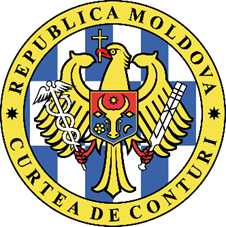 CURTEA DE CONTURI A REPUBLICII MOLDOVARAPORTULde audit al conformității asupra activității Consiliului Național pentru Determinarea Dizabilității și Capacității de Muncă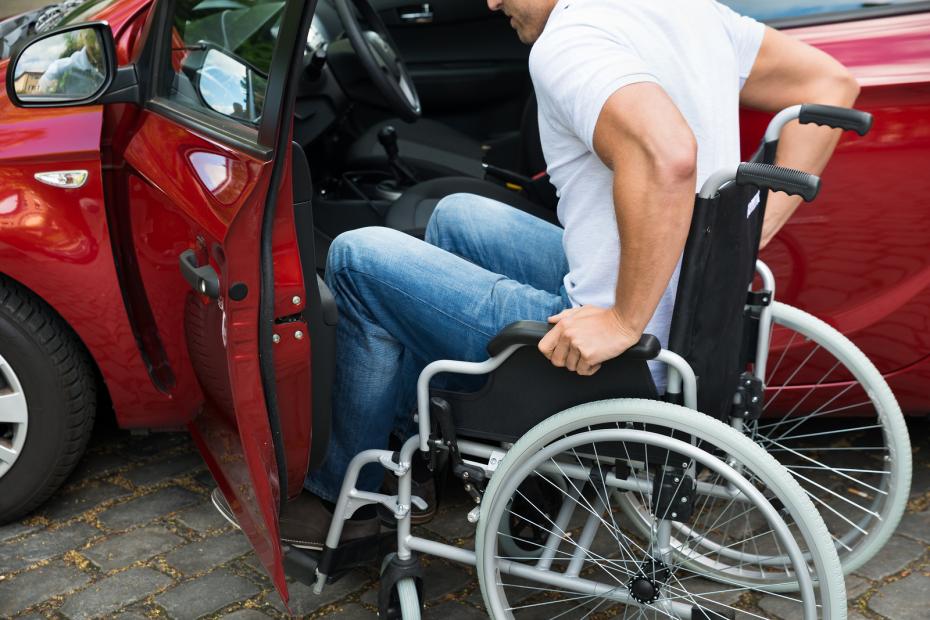 CUPRINS:Lista acronimelorGLOSARConsiliul – instituţie publică, subordonată Ministerului Muncii și Protecției Sociale, unica abilitată cu funcţii în domeniul determinării gradului de dizabilitate;persoană cu dizabilităţi – persoană cu deficienţe fizice, mintale, intelectuale sau senzoriale, deficienţe care, în interacţiune cu diverse bariere/obstacole, pot îngrădi participarea ei deplină şi eficientă la viața societății în condiţii de egalitate cu celelalte persoane; dizabilitate – termen generic pentru afectări/deficienţe, limitări de activitate şi restricţii de participare, care denotă aspectele negative ale interacţiunii dintre individ (care are o problemă de sănătate) şi factorii contextuali în care se regăseşte (factorii de mediu şi cei personali); capacitate de muncă – raportul dintre posibilităţile biologice individuale şi solicitarea profesională; este determinată de abilităţile fizice şi intelectuale, precum şi de nivelul de integrare socioprofesională, care ţine de pregătire şi de experienţă;incluziune socială – ansamblu de măsuri şi acţiuni multidimensionale din domeniile protecţiei sociale, ocupării forţei de muncă, locuirii, educaţiei, sportului, ocrotirii sănătăţii, informării şi comunicării, mobilităţii, securităţii, justiţiei şi culturii, precum şi din alte domenii destinate integrării persoanelor cu dizabilităţi în societate; intervenţie timpurie (pentru copii) – proces de anticipare, identificare şi întreprindere a măsurilor eficiente pentru copil şi familie în scop de a minimaliza impactul şi consecinţele potenţial negative ale stării patologice a copilului şi de a contribui substanţial la sănătatea şi dezvoltarea acestuia; asistenţă personală – servicii individualizate de asistență (în domeniile protecţie socială, muncă, asistenţă medicală, instructiv-educativ, informaţional, accesul la infrastructură ş.a.) ce răspund nevoii de mobilitate şi altor nevoi ale copilului sau adultului cu dizabilităţi severe, care necesită sprijin în procesul de integrare în societate, oferite în baza unui program individual de reabilitare şi incluziune socială şi a evaluării iniţiale sau complexe; program individual de reabilitare şi incluziune socială – document elaborat de Consiliul Naţional pentru Determinarea Dizabilităţii şi Capacităţii de Muncă sau de structurile sale teritoriale, în care sunt stabilite recomandările generale privind activităţile şi serviciile de care persoana cu dizabilităţi are nevoie în procesul de incluziune socială;reabilitare medicală – complex de măsuri din domeniul medical, acordate la toate etapele de asistenţă medicală (primară, secundară şi terţiară) persoanelor cu disfuncţionalităţi şi dizabilităţi, orientate spre menţinerea sănătăţii şi a calităţii vieţii persoanelor în cauză, spre prevenirea apariției sau reducerea dizabilităţilor prin aplicarea coordonată și combinată a diverselor metode de recuperare medicală, funcţională şi psihică;dizabilitate severă – se caracterizează prin deficienţe funcţionale severe provocate de afecţiuni, traume care duc la limitări de activitate şi restricţii de participare, iar capacitatea de muncă este păstrată în proporţie de 0 – 20%;dizabilitate accentuată – se caracterizează prin deficienţe funcţionale accentuate, provocate de afecţiuni, traume, care duc la limitări de activitate şi restricţii de participare, iar capacitatea de muncă este păstrată în proporţie de 25 – 40%;dizabilitate medie – se caracterizează prin deficienţe funcţionale medii provocate de afecţiuni, traume, care duc la limitări de activitate şi restricţii de participare, iar capacitatea de muncă este păstrată în proporţie de 45 – 60%.SINTEZA	În Republica Moldova la situația din 01.01.2023, numărul persoanelor recunoscute cu dizabilități a constituit 168,0 mii de persoane (6,5% din populația totală a țării), inclusiv 10,6 mii de copii cu vârsta de 0-17 ani (1,9% din numărul total al copiilor).	Statul deține responsabilitatea pentru elaborarea politicilor naționale de prevenire și tratament al dizabilităților, de reabilitare, adaptare rezonabilă şi incluziune socială a persoanelor cu dizabilități. Instituția Publică Consiliul Național pentru Determinarea Dizabilității şi Capacității de Muncă este unica instituție abilitată cu funcții în domeniul determinării gradului de dizabilitate, care are misiunea de a asigura realizarea prevederilor actelor normative privind determinarea gradului de dizabilitate, având ca obiectiv final facilitarea incluziunii sociale a persoanelor cu dizabilități.  	Includerea acestei misiuni de audit în Programul activității de audit a fost condiționată de faptul că anterior Curtea de Conturi nu a realizat un audit distinct pe acest subiect, de asemenea tematica abordată este de importanță sporită pentru întreaga societate, precum și pentru instituțiile implicate în incluziunea socială a persoanelor cu dizabilități.	Auditul Curții a evaluat dacă Consiliul Național pentru Determinarea Dizabilității și Capacității de Muncă în perioada 2021-2023 a realizat conform activitățile sale ce țin de: determinarea gradului de dizabilitate, digitalizarea dosarelor persoanelor cu dizabilități, eliberarea certificatelor persoanelor cu dizabilități pentru permisiunea de a importa automobile cu scutire de taxe, utilizarea mijloacelor financiare alocate pentru desfășurarea activităților delegate. De asemenea, a evaluat dacă instituțiile implicate au acordat facilitățile fiscale pentru importul automobilelor de către persoanele cu dizabilități în conformitate cu cadrul normativ regulator.	Misiunea de audit a fost efectuată în conformitate cu Standardele Internaționale ale Instituțiilor Supreme de Audit aplicate de Curtea de Conturi (ISSAI 100, ISSAI 400 și ISSAI 4000), cadrul de reglementare intern, precum și cu bunele practici în domeniu. Subiectul auditat a fost abordat prin evaluarea mai multor procese și activități din cadrul Instituției Publice Consiliul Național pentru Determinarea Dizabilității şi Capacității de Muncă, probele de audit fiind acumulate la instituția auditată, precum și la Serviciul Vamal, Agenția Servicii Publice, Inspectoratul Național al Poliției de Frontieră, Inspectoratul Național de Patrulare, Banca Națională a Moldovei și la 35 de autorități teritoriale de asistență socială.	Auditul a concluzionat că determinarea gradului de dizabilitate, digitalizarea dosarelor, realizarea activităților de incluziune, precum și utilizarea mijloacelor financiare de către instituția publică auditată s-au realizat cu neconformități, iar pe unele aspecte defectuos. Astfel,procesul de determinare a dizabilității și capacității de muncă este realizat cu unele neconformități, ceea ce nu asigură atingerea obiectivelor stabilite de politicile publice, determinate de neajustarea criteriilor aferente determinării gradelor de dizabilitate, de insuficiența capacităților Sistemului Informațional DDCM și a proceselor de control (subcapitolul 4.1);procesul de digitalizare a dosarelor persoanelor cu dizabilități a fost unul defectuos, ceea ce a determinat utilizarea neconformă a mijloacelor financiare externe în sumă de 887,0 mii lei, precum și neasigurarea atingerii scopului propus de a dispune de date referitor la dosarele persoanelor cu dizabilități din perioadele precedente (subcapitolul 4.2);procesul de asigurare a drepturilor și de realizare a scopului politicilor statului privind acordarea facilităților fiscale la importul automobilelor persoanelor cu dizabilități în vederea beneficierii de servicii de transport/deplasare este însoțit de probleme și neconformități, cauzate de nerespectarea cadrului legal, ceea ce a generat facilități fiscale nejustificate în sumă de circa minimum 77.962, 4 mii lei și maximum de 126.720,1 mii lei (subcapitolul 4.3);Consiliul Național pentru Determinarea Dizabilității și Capacității de Muncă nu a asigurat utilizarea conformă a mijloacelor financiare publice, ceea ce a determinat cheltuieli neconforme și nejustificate în sumă de 563,6 mii lei, situație determinată de lacunele sistemului de control intern managerial (subcapitolul 4.4).	Constatările și concluziile detaliate asupra aspectelor auditate în cadrul misiunii de audit sunt redate în compartimentele respective ale prezentului Raport de audit.	Pentru remedierea deficiențelor constatate, îmbunătățirea activității proceselor auditate și consolidarea cadrului normativ aferent, Curtea a înaintat recomandări Consiliului Național pentru Determinarea Dizabilității și Capacității de Muncă, Ministerului Muncii și Protecției Sociale, Ministerului Finanțelor și Agenției Servicii Publice, care au fost comunicate, coordonate și acceptate de entitățile responsabile.	Constatările și concluziile detaliate asupra aspectelor auditate în cadrul misiunii de audit sunt redate în compartimentele respective ale prezentului Raport de audit. Acestea au fost comunicate și acceptate de către responsabilii din cadrul entităților auditate.II. PREZENTAREA GENERALĂ2.1. Domeniul auditatDizabilitatea constituie pierderea sau anomalia unei funcții anatomice, psihologice sau mentale a unei persoane, care, combinată cu diferite restricții de mediu sau relaționale, împiedică participarea persoanei în viața socială în termeni egali cu ceilalți. În Republica Moldova persoanele recunoscute cu dizabilități reprezintă circa 6 la sută din populația țării. Astfel, conform datelor Casei Naționale de Asigurări Sociale, numărul persoanelor recunoscute cu dizabilități în Republica Moldova la 01.01.2023 a constituit 168,0 mii de persoane, inclusiv 10,6 mii de copii cu vârsta de 0-17 ani. Persoanele cu dizabilități reprezintă 6,5% din populația totală a țării, iar copiii cu dizabilități – 1,9% din numărul total al copiilor din Republica Moldova.Statul deține responsabilitatea pentru elaborarea politicilor naționale de prevenire și tratament al dizabilităților, de reabilitare, adaptare rezonabilă și incluziune socială a persoanelor cu dizabilități, respectând drepturile și obligațiile părților, asigură, în colaborare cu organele abilitate, cu organizațiile responsabile și, nemijlocit, cu beneficiarii, implementarea obiectivelor legale, stipulează drepturile și obligațiile părților. În funcție de gravitatea deficiențelor funcționale, gradul de dizabilitate poate fi clasificat în sever, accentuat sau mediu, iar alocațiile se determină potrivit normelor regulatorii specifice categoriilor, situație reflectată în Tabelul nr.1.Tabelul nr.1 (număr de persoane)Informații privind pensiile și alocaţiile după gradele de dizabilitate stabilite de CNDDCMSursa: Întocmit de auditor în baza datelor prezentate de CNDDCM și CNAS.Distribuția pe grade a persoanelor cu dizabilități denotă o preponderență a persoanelor cu dizabilitate accentuată – 57,8%, ponderea celor cu dizabilitatea medie constituind 26,7%, iar a celor cu dizabilitate severă – 15,5%. Comparativ cu anii precedenți, în perioada auditată a crescut ponderea persoanelor cu dizabilitate medie. Totodată, ponderea persoanelor cu dizabilitate severă și accentuată a scăzut.Din totalul persoanelor cu dizabilități, circa 63,0 mii de persoane (37,0%) au vârsta de 30-54 ani, 55,0 mii persoane (32,8%) – vârsta de 55-64 ani, 30,0 mii persoane (17,8%) au 65 ani și peste, 12,0 mii persoane (7,0%) – 16-29 ani, și 9,0 mii persoane (5,3%) – cu vârsta de 0-15 ani.2.2.	Responsabilitățile părților implicate în determinarea gradelor de dizabilitatePărțile implicate în procesul de determinare a gradelor de dizabilitate sunt redate în Figura nr.1.Figura nr.1Sursa: Legislația națională conform atribuțiilor entităților menționate.2.2.1 Consiliul Național pentru Determinarea Dizabilității și Capacității de Muncă  (în continuare – Consiliul), în vederea realizării misiunii sale, efectuează expertizarea primară/repetată a documentelor prezentate de cetățeni pentru determinarea gradului de dizabilitate, cu stabilirea circumstanțelor sau cauzei dizabilității și perioadei pentru care a fost determinată dizabilitatea şi capacitatea de muncă. Asigurarea evidenței tuturor solicitărilor și persoanelor cu dizabilități, în special începând cu anul 2023, se efectuează prin introducerea datelor în Sistemul Informațional, care este orientat să interacționeze cu alte sisteme informaționale ce dispun de date aferente domeniului.Consiliul dispune de structuri teritoriale în fiecare raion/municipiu. Acestea asigură pregătirea și transmiterea dosarelor pentru determinarea gradului de dizabilitate de la nivel local către echipele de experți.Gradul de dizabilitate poate fi stabilit pe un termen de 6 luni; un an; 2 ani (în cazul în care dereglările funcționale necesită o perioadă mai îndelungată de tratament și/sau reabilitare medicală) sau fără indicarea termenului (în cazul deficiențelor funcționale ce afectează ireversibil starea de sănătate). Pentru a asigura o evaluare obiectivă a gradului de deficiență a persoanei ce solicită grad de dizabilitate, potrivit Convenției ONU privind drepturile persoanelor cu dizabilități (principalul instrument juridic internațional de luptă împotriva discriminării persoanelor cu dizabilități), se stabilește obligația de a promova, proteja și asigura exercitarea deplină și în condiții de egalitate a tuturor drepturilor și libertăților fundamentale ale omului pentru persoanele cu dizabilități, ceea ce constituie un pilon relevant și eficient pentru promovarea și protejarea drepturilor persoanelor cu dizabilități. Agenda 2030 de dezvoltare durabilă stabilește, în contextul Republicii Moldova, ținte și recomandări privind egalitatea de gen, abilitarea și promovarea incluziunii sociale a persoanelor indiferent de vârstă, sex, dizabilitate.								    Figura nr.2 Etapele de stabilire a gradului de dizabilitate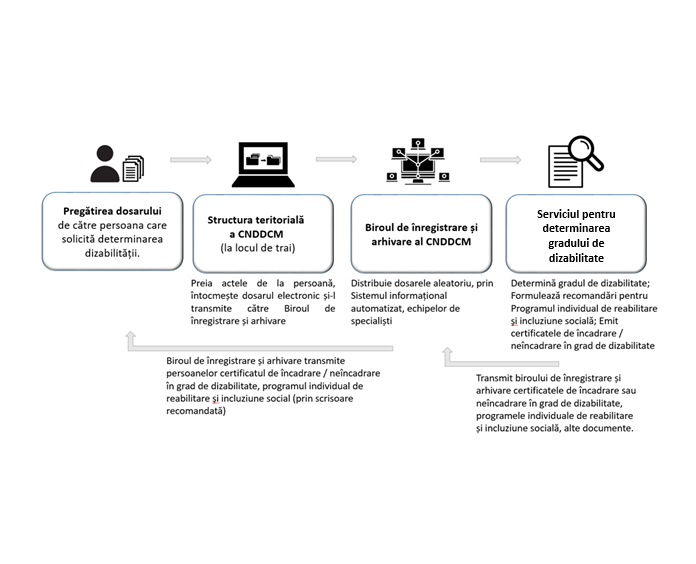 Sursa: Legislația Națională conform atribuțiilor entităților menționate.În cazul în care persoana nu este de acord cu decizia de încadrare în gradul de dizabilitate primar/repetat sau de neîncadrare în grad de dizabilitate, aceasta o poate contesta în termen de 30 de zile lucrătoare de la comunicarea deciziei, prin depunerea sau expedierea, inclusiv online, a cererii de contestare la structurile teritoriale ale Consiliului sau la Consiliu, ai căror angajați o introduc și în Sistemul informațional automatizat.Contestația privind dezacordul cu decizia de încadrare/neîncadrare în grad de dizabilitate se examinează de către un alt manager de caz al Serviciului pentru determinarea gradului de dizabilitate, fiind repartizată prin Sistemul informațional automatizat. Termenul de examinare este de 30 de zile de la data înregistrării cererii de contestație. În caz de divergențe, dosarul se remite pentru examinare Serviciului de control.Pentru a asigura corectitudinea determinării gradelor de dizabilitate, există Serviciul de control. Acesta evaluează aleatoriu dosarele și deciziile emise de echipele de experți; analizează sesizările din partea autorităților și cetățenilor cu referire la presupusele nereguli în procesul de determinare a dizabilității, contestațiile privind gradul de dizabilitate stabilit etc. Dacă persoana nu este de acord cu decizia Serviciului de control, aceasta poate fi contestată de către persoana vizată în conformitate cu prevederile Codului administrativ al Republicii Moldova. Pentru realizarea activității Consiliului, din bugetul de stat se alocă mijloace financiare.Consiliul este instituție publică, subordonată MMPS, cheltuielile aferente organizării şi asigurării activității acestuia fiind acoperite în limitele mijloacelor financiare prevăzute în bugetul de stat. Directorul Consiliului este responsabil pentru utilizarea rațională a mijloacelor bugetare, bunurilor şi a resurselor umane, precum şi pentru supravegherea activității financiar-economice a Consiliului.În perioada auditată situația patrimonială a Consiliului a înregistrat o creștere de la 25.067,0 mii lei la 01.01.2021 până la 28.492,4 mii lei la 01.07.2023, situație reflectată în Anexa nr. 8 la Raportul de audit.Pentru anii 2021-2023, Consiliului i-au fost precizate mijloace de la bugetul de stat în sumă totală de 74.725,7 mii lei, cheltuielile de casă și cele efective pentru anii 2021-2023, I semestru constituind 55.960,4 mii lei şi, respectiv, 58.274,6 mii lei. Sinteza cheltuielilor totale finanțate și executate de către entitate se prezintă în Anexa nr. 9 la Raportul de audit și în Diagrama nr.1.            Diagrama nr.1Dinamica executării cheltuielilor în perioada 2021-2023, I semestru              Sursa: Întocmit de auditor în baza datelor prezentate de CNDDCM. Conform rapoartelor financiare ale Consiliului, cheltuielile în perioada auditată au fost în creștere, prioritar destinate pentru finanțarea cheltuielilor de personal și prestațiilor sociale, care în totalul cheltuielilor executate dețin ponderea de circa 66,8% (anul 2021) și, respectiv, de 67,7% (anul 2022).2.2.2 Instituțiile implicate în unele procese de incluziune socială și asigurarea drepturilor persoanelor cu dizabilități În scopul incluziunii sociale, statul acordă persoanelor cu dizabilități drepturi pentru participarea lor în activitățile din toate domeniile vieții fără discriminare, la un nivel identic cu ceilalți membri ai societății, având ca bază respectarea drepturilor și libertăților fundamentale ale omului. Pentru asigurarea acestor drepturi, statul stabilește și acordă compensarea cheltuielilor de transport, precum și facilități fiscale pentru importul automobilelor de către aceste categorii de persoane.  În perioada auditată 2021 – 2023, în aceste scopuri au fost solicitate și acordate decizii privind importul în țară a 2.057 de automobile în valoare declarată de 205.648,0 mii lei. Tabelul nr.2 Importul automobilelor în anii 2021-2023                                  Sursa: Informații prezentate de Serviciul Vamal, analizate și totalizate de audit.În acest proces sistemic și relevant părțile implicate acordă persoanelor cu dizabilități drepturi pentru participarea lor în activitățile din toate domeniile vieții fără discriminare, la un nivel identic cu ceilalți membri ai societății prin acordarea scutirilor la achitarea dreptului de import al mijloacelor de transport cu destinație specială, care include documentarea și realizarea acestuia de mai multe entități, situație redată în Figura nr.3.Figura nr.3Instituțiile implicate în procese de incluziune socială și asigurarea drepturilor persoanelor cu dizabilitățiSursa: Legislația națională conform atribuțiilor entităților menționateSFERA ȘI ABORDAREA AUDITULUI Mandatul legal și scopul auditului	Misiunea de audit a fost desfășurată în temeiul prevederilor art.31 și art.32 din Legea privind organizarea și funcționarea Curții de Conturi a Republicii Moldova și în conformitate cu Programul activității de audit al Curții de Conturi, având drept scop evaluarea conformității asupra activității Consiliului Național pentru Determinarea Dizabilității și Capacității de Muncă pentru perioada 2020 – 2023.        	În vederea realizării scopului propus și reieșind din riscurile identificate, au fost stabilite următoarele obiective specifice de audit:Procesul de determinare a dizabilității și capacității de muncă a fost implementat conform în vederea atingerii obiectivelor stabilite de politicile publice?Procesul de digitalizare a dosarelor persoanelor cu dizabilități de către Consiliu a fost realizat conform, iar activitățile și utilizarea mijloacelor financiare (din suport extern) au asigurat atingerea scopului propus?Instituțiile publice au asigurat conform realizarea procesului aferent beneficierii de transport pentru persoanele cu dizabilități?Resursele alocate pentru asigurarea funcționalității procesului de determinare a dizabilității și capacității de muncă au fost utilizate conform? Abordarea auditului public externMisiunea de audit public extern s-a realizat în conformitate cu Standardele Internaționale ale Instituțiilor Supreme de Audit (ISSAI 100, ISSAI 400 și ISSAI 4000) și cu Ghidul privind auditul conformității aprobat de Curtea de Conturi, fiind aplicate bunele practici aferente domeniului auditat.Abordarea auditului public extern s-a bazat pe riscuri, ce presupune orientarea activității de audit asupra acelor procese din cadrul Consiliului care sunt predispuse unor neconformități semnificative. Astfel, misiunea de audit s-a axat pe evaluarea următoarelor procese: conformitatea documentării procesului aferent determinării dizabilității și capacității de muncă, conformitatea digitalizării dosarelor persoanelor cu dizabilități; conformitatea eliberării certificatelor persoanelor cu dizabilități pentru permisiunea de a importa automobile cu scutire de taxe; utilizarea conformă a resurselor pentru asigurarea funcționalității procesului de determinare a Dizabilității și Capacității de Muncă.Angajamentul auditului a fost cel de raportare directă, prin urmare procesele auditate au fost evaluate în raport cu criteriile de audit extrase din prevederile cadrului normativ aplicabil, iar asigurarea limitată oferită ne permite în baza constatărilor susținute de probele de audit să formulăm concluzia generală.Probele de audit au fost colectate la fața locului, prin verificarea aspectelor ce țin de:evaluarea informațiilor din dosarele persoanelor ce s-au adresat pentru acordarea gradului de dizabilitate în termenele stabilite;examinarea contestațiilor cetățenilor privind deciziile Serviciului pentru determinarea gradului de dizabilitate în termen de 30 de zile lucrătoare de la data depunerii contestațiilor;distribuirea dosarelor către Serviciul de control în vederea verificării conformității acestora;întocmirea rapoartelor aferente monitorizării deciziilor privind acordarea gradului de dizabilitate;evaluarea și monitorizarea realizării Programului individual de reabilitare şi incluziune socială a persoanei;evaluarea procedurilor de achiziționare a bunurilor și serviciilor;evaluarea cuantumului salariului de funcție stabilit angajaților și a plăților stimulatorii în conformitate cu  prevederile actelor normative aplicabile;analiza și evaluarea procesului de digitalizare a arhivei Consiliului, cu evaluarea conformă a gestionării resurselor financiare acordate de către Fondul Națiunilor Unite pentru Populație.De asemenea, au fost solicitate informații de la autoritățile publice centrale și locale, și anume: Serviciul Vamal, Agenția Servicii Publice, Inspectoratul General al Poliției de Frontieră, Inspectoratul Național de Patrulare, Banca Națională a Moldovei; 35 de autorități teritoriale de asistență socială în vederea:verificării conformității eliberării de către Consiliu a certificatelor privind permisiunea de a importa automobile cu scutire de taxe pentru persoanele cu dizabilități;analiza dacă dosarele persoanelor care au importat automobile, din sistemul informațional al Consiliului, conțin informațiile potrivit cerințelor regulamentare;evaluarea procesului aferent gestionării automobilelor importate cu scutiri fiscale pentru persoanele cu dizabilități locomotorii și interacțiunea datelor între sistemele informaționale deținute de diferite entități publice.Verificările auditului au vizat doar acele aspecte care au asigurat acumularea probelor necesare și suficiente pentru a răspunde la obiectivele specifice și la întrebările de audit. Drept surse ale criteriilor de audit s-au utilizat actele legislative și normative care reglementează procesul de incluziune socială a persoanelor cu dizabilități (Legea nr.60 din 30.03.2012) și cel privind determinarea dizabilității (HG nr. 469/2020 din 08.07.2020). Sfera și abordarea auditului, sursele și criteriile de audit, precum și procedurile de audit aplicate la testarea riscurilor de neconformitate se prezintă în Anexa nr.1 la prezentul Raport de audit.Semnificația calitativă a acestei tematici este relevantă reieșind din vulnerabilitatea persoanelor cu dizabilitate și necesită măsuri și decizii complexe luate de către autoritățile administrației publice. Informații integrale privind aria de cuprindere a auditului (Anexa nr.2) și criteriile de evaluare a conformității sunt anexate la prezentul Raport de audit (Anexa nr.3). Responsabilitatea auditorului într-un audit al conformității:constă în evaluarea conformității subiectului auditat, în raport cu prevederile cadrului normativ aplicabil, prin obținerea probelor de audit suficiente și adecvate pentru susținerea constatărilor de audit și concluziei generale. Auditorul nu este responsabil de prevenirea faptelor de fraudă și eroare.Auditorul public a fost independent față de entitate și a îndeplinit responsabilitățile de etică în conformitate cu cerințele Codului etic al Curții de Conturi.CONSTATĂRIProcesul de determinare a dizabilității și capacității de muncă a fost implementat conform în vederea atingerii obiectivelor stabilite de politicile publice?Consiliul realizează obiectivele politice ale statului și procesele aferente determinării gradului de dizabilitate și incluziunii sociale cu unele neconformități și imperfecțiuni, care necesită a fi reglementate, soluționate și eficientizate.Pe parcursul anilor 2021-2023 în cadrul Consiliului au fost expertizate primar și repetat 144,3 mii de persoane (adulți și copii), dintre care au fost încadrate în grad de dizabilitate 127,5 mii de persoane, sau 88,4% din numărul de persoane expertizate, inclusiv 111,6 mii de adulți și 15,9 mii de copii, situație redată în Tabelul nr.3.                                                                                                                                                                                                                                                                                                                                                                                                                     Tabelul nr. 3 Dizabilitatea primară și repetată, adulți și copii, anii 2021-2023 I semestru Sursa: Întocmit de auditor în baza datelor prezentate de CNDDCMPersoanele adulte cu dizabilități (primari și repetați) constituie 87,5%, copiii până la vârsta de 18 ani – 12,5%. Numărul total de persoane neîncadrate a fost de 16,7 mii, ceea ce reprezintă 11,6% din totalul persoanelor care s-au adresat, respectiv: adulți – 13,7 mii, 82% din totalul celor neîncadrați, și copii – 3,0 mii, sau 18%. De menționat că ponderea adulților neîncadrați în grad de dizabilitate în anul 2022, comparativ cu anul precedent, s-a majorat cu 2,1%, iar ponderea copiilor neîncadrați în grad de dizabilitate denotă o creștere semnificativă: de la 2,6% în anul 2021 până la 21% în anul 2022. După gradul de dizabilitate, persoanelor (adulți, copii, primari și repetați) cărora li s-a acordat gradul sever reprezintă 13,2%, gradul accentuat – 40,2%, și gradul mediu – 46,6%.Pe parcursul perioadei auditate au parvenit adresări primare de la 29,9 mii de persoane adulte, dintre care 86,6%, sau 25,9 mii de persoane, au fost recunoscute persoane cu dizabilități. Pe parcursul anului 2022 au fost expertizate primar 12,2 mii de persoane adulte (2021 – 11,4 mii), dintre care 86,1%, sau 10,5 mii de persoane, au fost recunoscute persoane cu dizabilități (2021– 10,1 mii/88,6%). Din numărul persoanelor cu dizabilități: 3,8 mii (36,4%) sunt locuitori urbani (2021 – 36,0%), inclusiv 3,3 mii în vârstă aptă de muncă și 0,4 mii – de vârstă pensionară; 6,6 mii (63,6%) – locuitori rurali, (2021 – 63,9%), respectiv: 6,2 mii – de vârsta aptă de muncă, și 0,4 mii – de vârstă pensionară.Tabelul nr.4Structura dizabilității primare, după afecțiuni  Sursa: Întocmit de auditor în baza datelor prezentate de CNDDCM	Principala cauză a dizabilității pe parcursul perioadei auditate la majoritatea solicitanților primari ai gradului de dizabilitate sunt bolile legate de afecțiunile generale, în număr de 25,4 mii de persoane, care reprezintă 98% din totalul persoanelor încadrate în grad de dizabilitate. O categorie neînsemnată sunt persoanele cu dizabilități din copilărie, care reprezintă 1,4% din totalul persoanelor cu dizabilități primare. Se evidențiază că a crescut esențial numărul persoanelor cu dizabilități din rândul militarilor, în 2021 fiind recunoscute 21 de persoane cu dizabilități, iar în 2022 – 54 de persoane. Analiza dizabilității persoanelor de 18 ani şi peste (locuitori urbani şi rurali) încadrate repetat în grade de dizabilitate, după tipurile de afecțiuni în anii 2020-2022, denotă următoarele:pe I loc se plasează afecțiunile neuromusculoscheletice şi ale mișcărilor aferente, care sunt în descreștere de la 14,9 mii în 2020 la 13,3 mii în 2022;pe locul II se află afecțiunile sistemelor cardiovasculare, hematologice, imunitare şi respiratorii, cu 6,4 mii de persoane, în anul 2022 în descreștere de la 8,0 mii de persoane comparativ cu anul 2020;pe locul III se află afecțiunile sistemelor digestive, metabolice şi endocrine – 5,8 mii de persoane, în anul 2022 în descreștere cu 0,5 mii de persoane comparativ cu anul 2020.           Evaluarea și verificarea dosarelor pe un eșantion de 575 de dosare, depuse pentru determinarea gradului de dizabilitate, au stabilit următoarele neconformități:stabilirea aceluiași manager de caz pentru examinarea primară, repetată și în recurs a dosarului în urma căreia solicitantul nu a fost încadrat în gradul de dizabilitate, precum și la etapa de contestare a deciziei de neîncadrare (3 cazuri);divergențe în 43 de dosare la determinarea dizabilității și a procentului de pierdere a capacității de muncă ale solicitantului, astfel calculul privind stabilirea nivelului deficiențelor funcțional-structurale ale organismului și determinarea gradului de dizabilitate diferă de la un manager de caz la altul, ceea ce denotă că unul dintre experți a interpretat eronat informațiile medicale (F088/e). De menționat că datele medicale (F088/e) nu se modifică, prin urmare datele vizualizate de către un expert sau altul rămân neschimbate. Entitatea a menționat că divergențele în aceste cazuri se determină atunci când beneficiarul contestă decizia primului manager, iar examinarea dosarului se efectuează în prezența solicitantului;lipsa în sistem, în cazul unui dosar, a raportului de determinare a dizabilității și capacității de muncă;lipsa datelor de întocmire a Formularului 088/e pentru un dosar;lipsa în rapoartele statistice a datelor dezagregate pe tipuri de dizabilitate privind situația persoanelor cu dizabilități;lipsa criteriilor de dezagregare pe „tip de dizabilitate” în formularele de colectare a datelor și de completare a rapoartelor statistice;nu sunt introduse în sistemul informațional toate dosarele persoanelor ce beneficiază de grad de dizabilitate, prin urmare auditul este în imposibilitate de a se expune asupra dosarelor lipsă. Entitatea a informat că ,,procesul de digitalizare a arhivei este o acțiune introdusă în caietul de sarcini pentru anul 2024, care este în curs de execuție”.Un alt proces relevant prezintă activitatea Serviciului de control din cadrul Consiliului, care este condus de un responsabil desemnat prin rotație, din rândul membrilor acestuia, prin ordin al directorului Consiliului pe termen de un an. Serviciul de control pentru determinarea dizabilității, conform prevederilor legale, este obligat:să evalueze și să monitorizeze realizarea Programului individual de reabilitare și incluziune socială a persoanei, elaborând și prezentând concluzii și recomandări pentru motivarea deciziei privind controlul determinării gradului de dizabilitate, după caz, la nerealizarea unor recomandări din Programul respectiv, să sesizeze în scris instituțiile și organizațiile responsabile;să întocmească rapoarte trimestriale, semestriale şi anuale asupra activității desfășurate, însoţite de analize și recomandări;să prezinte conducerii Consiliului, până la data de 5 a fiecărei luni, un raport privind activitatea desfăşurată în luna anterioară.Auditul a constatat că Serviciul de control nu a întocmit rapoartele prevăzute în normele regulamentare, iar entitatea a motivat că:„evaluarea Programului individual de reabilitare și incluziune socială (PIRIS) de către Serviciul de control se efectuează doar în dosarele care sunt examinate în mod de control, divergențe sau recurs, Serviciul de control neavând acces la toate dosarele din SI DDCM;până la 01.01.2022 Serviciul de control întocmea rapoarte trimestriale, semestriale și anuale asupra activității desfășurate, însoțite de analize și recomandări. Însă, odată cu aprobarea Hotărârii Guvernului nr. 50 din 02.02.2022, din SI DDCM sunt generate rapoarte ce țin de informația analitică/statistică cu privire la persoanele care solicită determinarea gradului de dizabilitate, respectiv rapoartele sus-numite, precum și raportul lunar necesar a fi prezentat conducerii Consiliului până la data de 5 a fiecărei luni nu se prezintă”.Auditului nu i-au fost prezentate rapoarte ce țin de evaluarea și monitorizarea realizării recomandărilor privind necesitățile de reabilitare și incluziune socială ale persoanelor cu dizabilități.Activitatea Serviciului de control al determinării gradului de dizabilitate pe parcursul perioadei auditate denotă că au fost expertizate 7.620 de dosare, cu adoptarea deciziilor, situație reflectată în diagrama nr.2.Diagrama nr.2Modificarea gradelor de dizabilitate în mod de recurs și control în perioada 2021-2023Sursa: Întocmit de auditor în baza datelor prezentate de CNDDCMPotrivit datelor din diagrama de mai sus, precum și informațiilor prezentate de Consiliu, se denotă că în perioada 2021-2023, din totalul de 7.620 de dosare care au fost reexpertizate de Serviciul de control, 5.473 de dosare, sau 71,8%, au fost examinate în mod de recurs. Din dosarele examinate, ponderea deciziilor de modificare a constituit 48,2% (2.640 de dosare), din care 54,0% au reprezentat decizii cu majorarea gradului, iar 9,5% cu micșorarea gradului de dizabilitate. Aceste situații denotă ponderea mare a deciziilor inițiale modificate, ce reflectă un nivel înalt de neobiectivitate a examinării și stabilirii inițiale a gradului de dizabilitate. În regim de control intern au fost reexaminate 2.147 de dosare, sau 28,2%, la care s-au efectuat modificări ale deciziilor în proporție de 20,5%. De menționat faptul că dosarele nu sunt distribuite în mod aleatoriu către Serviciul de control, dar de către directoarea Consiliului. Acest fapt indică că Serviciul de control este limitat în vederea exercitării atribuțiilor directe, aferente verificării responsabilităților de conformitate și corectitudine a stabilirii gradului de dizabilitate.	În exercitarea atribuțiilor sale regulamentare, Serviciul de control al determinării gradului de dizabilitate nu funcționează ca o subdiviziune cu scopul de a verifica conformitatea și corectitudinea determinării gradelor de dizabilitate, întrucât acesta nu dispune de posibilitatea examinării/verificării dosarelor aferente acordării, fără termen, primare și repetate, a gradului de dizabilitate, cu modificarea de rigoare a deciziei. Situația este determinată de lipsa accesului la SI DDCM, din care cauză se analizează și se examinează în scop de control un număr foarte mic de dosare.	Astfel, analiza de către audit a evoluției numărului de contestații denotă că acestea au înregistrat o creștere de: 2.160 de contestații în anul 2021; 2.249 de contestații în anul 2022; 3.098 de contestații la 01.12.2023.	Auditul a solicitat informații de la Serviciul de determinare a gradului de dizabilitate cu privire la creșterea numărului de contestații privind deciziile echipelor de determinare a gradului de dizabilitate, fiind comunicate următoarele: „Formularele completate de către instituțiile medico-sanitare (formularul 088/e), serviciile de asistență psihopedagogică și structurile teritoriale de asistență socială (ancheta socială) sunt puțin informative pentru Consiliu. Menționăm, că structura și conținutul formularelor respective nu reflectă deficiențele funcțional-structurale și se limitează la expunerea diagnosticului medical și a informației generale despre situația copilului sau adultului și nu este respectat baremul minim de investigații conform protocoalelor clinice naționale. În același timp, în majoritatea cazurilor, sunt completate manual și nu sunt vizibile, ceea ce constituie un obstacol semnificativ pentru evaluarea obiectivă a situației beneficiarului care depune dosarul la aprecierea gradului de dizabilitate. Doar experții serviciului de control de determinare a gradului de dizabilitate pot contacta direct specialiștii care au completat formularele respective, precum și persoanele care au contestat deciziile, și pot solicita documente/informații suplimentare care nu au fost anexate la dosar sau sunt incomplete, sau completate greșit, conțin date eronate, dar sunt necesare în procesul de desfășurare a controlului. Totodată, serviciul de control poate solicita prezența persoanei sau se deplasează la domiciliul acesteia, iar lipsa beneficiarului și în lipsa datelor care ar putea fi relevante pentru experți în contextul determinării dizabilității, duce la creșterea numărului de contestații”.	Cele relatate denotă relevanța activității Serviciului de control, dar care este limitat în accesul la datele dosarelor de determinare a dizabilităților, inclusiv în sistemul informațional și, respectiv, nu dispune de posibilitatea selectării imparțiale și aleatorii a dosarelor pentru a fi supuse verificărilor privind conformitatea stabilirii gradelor, așa cum prevede cadrul normativ (automat, aleatoriu, conform algoritmului). 	În acest context, pentru a asigura o evaluare obiectivă a gradului de deficiență al persoanei ce solicită grad de dizabilitate în activități și participare, Convenția ONU privind drepturile persoanelor cu dizabilități este principalul instrument juridic internațional de luptă împotriva discriminării persoanelor cu dizabilități, constituind un pilon relevant și eficient în promovarea și protejarea drepturilor persoanelor cu dizabilități. Prin prevederile sale, Convenția stipulează în mod clar că persoanele cu dizabilități au dreptul de a participa deplin în toate domeniile vieții, astfel încât să-și poată îndeplini rolurile în societate la fel ca toate celelalte persoane. 	De menționat că în Republica Moldova criteriile aferente acestui proces sunt stabilite prin 2 ordine comune ale Ministerului Sănătății, Ministerului Muncii și Protecției Sociale și Ministerului Educației, pentru copii fiind elaborate în anul 2013, ce stabilesc priorități la diagnostic funcțional în determinarea dizabilității și necesită a fi ajustate conform scopului Convenției ONU privind drepturile persoanelor cu dizabilități. Stabilirea gradelor de dizabilitate după criterii preponderent cu accent medical nu reflectă întocmai abordarea biopsihosocială bazată pe drepturile persoanelor cu dizabilități, adică cum maladiile pentru care persoanele au solicitat grade de dizabilitate se reflectă asupra dizabilității în sine. Modelul tradițional medical, insuficient în evaluarea medico-socială a persoanei cu probleme complexe, a fost înlocuit cu un model holistic, biopsihosocial, care de fapt îmbină modelul medical cu cel social al dizabilității. Clasificarea Internațională a Funcționării, Dizabilității și Sănătății (CIF şi CIF-CA) pune accent pe participare şi funcția păstrată, nu pe incapacitate și restricție, ține cont de factorii de mediu, cuprinde domenii de sănătate şi domeniile asociate sănătății.	Astfel, urmează a fi promovate următoarele:problema nu constă în deficiența fizică sau mintală a persoanei, ci în barierele și dizabilitatea care apar la interacțiune, într-un anumit anturaj, în societate;persoanele cu dizabilități nu sunt un obiect al carității, ci un subiect al dreptului, în egală măsură cu celelalte persoane; persoanele cu dizabilități nu necesită caritate, ci abilitare și împuternicire pentru a-și exercita de sine stătător drepturile; persoanele cu dizabilități trebuie să fie incluse pe deplin în societate și să participe activ la viața socială.Cauzele celor menționate se exprimă prin următoarele: lipsa Regulamentului intern privind accesul la SI DDCM al persoanelor din cadrul diferitor servicii în procesul de determinare a dizabilității, nu oferă distribuirea aleatorie a dosarelor pentru Serviciul de control; lipsa accesului la SI DDCM al responsabilului din cadrul Serviciului de control la dosare electronice, cu excepția dosarelor care sunt repartizate de către administrație ca măsură de control intern;imposibilitatea captării informației din sisteme informaționale (SI AMP și SI AMS), ceea ce nu oferă date exhaustive pentru stabilirea gradului de dizabilitate, iar lipsa persoanei care solicită gradul, creează impedimente la stabilirea exactă a gradului de dizabilitate, ceea ce duce și la numărul mare de recursuri, care fiind examinate de Serviciul de control sunt modificate;neelaborarea și neprezentarea rapoartelor trimestriale, semestriale şi anuale asupra activității desfășurate, însoțite de analize și recomandări. În aceste circumstanțe auditul a fost limitat în evaluarea și expunerea asupra conformității procedurii de acordare a gradelor de dizabilitate, deoarece: auditului nu i-au fost prezentate informații privind numărul de dosare la care a fost modificat gradul de dizabilitate de către Serviciul de determinare a dizabilității, care ulterior au fost sau nu supuse reexpertizării de către Serviciul de control. La acest capitol entitatea a informat, în noiembrie 2023, că este imposibil să prezinte numărul de dosare la care a fost modificat gradul de dizabilitate în cadrul SDGD şi care au fost reexpertizate de Serviciul de control;entitatea a informat că nu dispune de informații privind numărul dosarelor după termenele de stabilire a gradelor de dizabilitate (6 luni, 1 an, 2 ani, fără termen);entitatea nu dispune de analize privind cauzele creșterii ponderii de neîncadrare a solicitanților în grade de dizabilitate etc.Procesul de introducere a datelor aferente dosarelor persoanelor cu dizabilități indică probleme și neconformități.Cadrul regulator stabilește crearea Sistemului informațional „Determinarea dizabilității și capacității de muncă” (în continuare – SI DDCM), în scopul eficientizării procedurilor de determinare a dizabilității și capacității de muncă, dar și asigurării interoperabilității cu alte sisteme informaționale, pentru colectarea informațiilor necesare procesului de determinare a gradului de dizabilitate al solicitanților și evidența acestora.	Prin implementarea SI DDCM se urmărește atingerea unor obiective, în special: asigurarea transparenței privind controlul și gestionarea dosarelor beneficiarilor; asigurarea evidenței tuturor solicitărilor și persoanelor care interacționează cu Consiliul; elaborarea rapoartelor statistice și analitice;evidența, controlul și raportarea cauzelor dizabilității.	Pentru realizarea politicilor statului, începând cu 17 ianuarie 2022 a fost lansat procesul de pilotare a noului sistem informațional – „Determinarea Dizabilității și Capacității de Muncă”, elaborat în temeiul Acordului de colaborare privind modernizarea serviciilor guvernamentale, încheiat între Consiliu și Agenția de Guvernare Electronică în cadrul Proiectului „Modernizarea Serviciilor Guvernamentale 2018-2022”, cu suportul financiar al Băncii Mondiale. 	La 01.04.2022, după finalizarea perioadei de pilotare, prin Ordinul nr.22 din 07.03.2022 a fost lansat Sistemul Informațional „Determinarea Dizabilității și Capacității de Muncă”. Începând cu luna august 2022 a fost parțial implementată transmiterea online prin platforma guvernamentală de interconectare MConnect a rezultatelor examinării dosarelor de dizabilitate către Casa Națională de Asigurări Sociale, Agenția Națională pentru Ocuparea Forței de Muncă, Sistemul Informațional „Asistență Medicală Primară”, precum și Sistemul Informațional Automatizat „Asistență Socială”, Sistemul Informațional „Asistență Medicală Spitalicească”. 	Conform normelor regulatorii, Sistemul informațional automatizat al Consiliului permite eficientizarea procedurilor de examinare a solicitărilor de determinare a dizabilității și capacității de muncă, precum și asigurarea evidenței tuturor solicitărilor și persoanelor care interacționează cu datele stocate și gestionate de acest sistem. 	La momentul efectuării auditului (ianuarie 2024), SI DDCM nu era interconectat cu sistemele informaționale menționate (SI AMP, SI AMS), ceea ce denotă dificultăți pentru echipele de determinare a gradului de dizabilitate, precum pentru medicii experți și specialiștii din Serviciul de control al determinării gradului de dizabilitate privind confirmarea veridicității datelor incluse în fișa medicală (formularul 088/e). Completarea acesteia pentru determinarea gradului de dizabilitate primar/repetat se face nemijlocit la instituția medico-sanitară unde se deservește persoana, cu asumarea responsabilității pentru veridicitatea datelor introduse în formular de către medicul specialist. Reieșind din importanța și complexitatea sistemului informațional și având în vedere problemele identificate, în opinia auditului este necesară o misiune de audit în domeniul TI. În acest context, entitatea a motivat această situație prin complexitatea proceselor și problemelor aferente SI AMP, ceea ce a determinat lipsa interconectării până în prezent (ianuarie 2024), precum și lipsa contractelor de mentenanță.	Auditul a constatat că entitatea auditată nu dispune de reglementări interne privind utilizarea SI DDCM și nu a elaborat și aprobat un ordin intern care ar stabili gradele de acces la SI DDCM al angajaților din diferite subdiviziuni.	Lipsa interconexiunii dintre SI DDCM cu SI AMP, SI AMS limitează echipele de determinare a gradului de dizabilitate la informațiile medicale veridice (analize medicale, tratamente efectuate în staționar, maladii concomitente, consultațiile altor specialiști), ceea ce constituie un obstacol semnificativ pentru evaluarea obiectivă a situației beneficiarului care depune dosarul la acordarea gradului de dizabilitate. Majoritatea diagnosticelor scrise de mână, care au fost prezentate auditului în cele 575 de dosare și în care scrisul nu este citeț, cauzează dificultăți la înțelegerea diagnosticului stabilit de medicii specialiști și, respectiv, la acordarea gradului de dizabilitate. 	Astfel, în lipsa unor rapoarte care ar permite dezagregarea datelor după criterii, precum şi verificarea corectitudinii datelor extrase din sistem, nu se oferă posibilitatea de a justifica unele date aferente dosarului. Începând cu 06.11.2023, a fost planificată iniţierea activităţilor de îmbunătăţire a rapoartelor statistice, ceea ce va permite elaborarea acestora și posibila analiză și evaluare cu corectarea unor eventuale erori. 	Aceste circumstanțe determină admiterea inexactității datelor și, respectiv, stabilirea eronată a gradelor de dizabilitate, fapt ce conduce, în opinia auditului, la creșterea numărului de contestații.	Este relevant de menționat că, deși Consiliul dispune de SI DDCM, acesta nu are un Registru electronic al persoanelor cu dizabilități, care ar permite obținerea datelor statistice exhaustive, complete, dezagregate privind numărul persoanelor cu dizabilități după grade de dizabilitate, termene de stabilire, modificări ale gradelor etc.Procesul de digitalizare a dosarelor persoanelor cu dizabilități a fost realizat conform, iar activitățile și utilizarea mijloacelor financiare au asigurat atingerea scopului propus?În anul 2023, Consiliul Național pentru Determinarea Dizabilității și Capacității de Muncă, pentru dezvoltarea Sistemului Informațional existent „Determinarea Dizabilității și Capacității de Muncă”, a beneficiat de suport financiar prin proiectul „Digitalizarea arhivei dosarelor din perioadele precedente”, finanțat de Fondul Națiunilor Unite pentru Populație în sumă de 887,0 mii lei (50 mii dolari SUA).  Tabelul nr.5 Mijloacele financiare debursate din contul donației acordate de UNFPA pentru anul 2023 la realizarea procesului de Digitalizare a arhivei Consiliului Național pentru Determinarea Dizabilității și Capacității de Muncă prin dezvoltarea Sistemului Informaționat „Determinarea Dizabilității și Capacității de Muncă” Sursa: Datele CNDDCMDigitalizarea dosarelor istorice prin scanare și introducerea informațiilor din acestea în sistemul informațional au avut ca scop oferirea datelor exacte aferente domeniului, pentru a putea urmări evoluția persoanelor cu gradul de dizabilitate oferit, precum și sporirea exactității și corectitudinii acestor date.În scopul asigurării unui managementului eficient și performant în realizarea acestor activități și atingerea obiectivelor propuse, Consiliul urma să aplice prevederile regulamentare prin definirea obiectivelor operaționale, încât să întrunească următoarele caracteristici: (i) specifice și clare; (ii) măsurabile; (iii) realizabile; (iv) relevante; (v) să se încadreze într-o perioadă de timp definită, în limitele căreia obiectivele trebuie să fie atinse.​În acest context, auditului nu i-au fost prezentate calculele estimative privind necesitățile de mijloace financiare pentru realizarea indicatorilor de rezultat, a activităților Proiectului pe etape, procese și costurile serviciilor necesare pentru a fi acoperite. Prin urmare, pentru realizarea scopului și activităților Proiectului, a fost creată unitatea de implementare cu 10 unități de personal.Conform Ordinului Directorului Consiliului din 17 iulie 2023 „Cu privire la aprobarea Planului de achiziții publice, pentru anul bugetar 2023 în cadrul Proiectului de finanțare externă privind Digitalizarea arhivei”, „Grupul de lucru pentru achiziții publice din cadrul Consiliului, va asigura: încheierea contractelor de achiziții publice, cu respectarea principiilor asigurării concurenței, eficienței, transparenței, tratamentului egal, nediscriminării și nedivizării acestora”. Auditarea etapelor de realizare a scopului Proiectului a identificat următoarele neconformități:selectarea prestatorilor de servicii (10 persoane fizice, dintre care 2 angajați ai Consiliului (contabil și specialist TI) și 1 angajat al Ministerului (specialist TI)) privind prestarea serviciilor de coordonare, scanare și transport al dosarelor persoanelor cu grade de dizabilitate și introducerea datelor în Sistemul informațional „Determinarea Dizabilității și Capacității de Muncă” s-a efectuat netransparent și nu a asigurat principiile concurenței și tratamentului egal; lipsa anunțului de achiziții pe site-ul instituției sau în alte portaluri, precum și nestabilirea cerințelor și termenelor de referință față de prestator, care urmau a fi elaborate în procedura de achiziție;încălcarea procedurilor legale privind achizițiile publice și nerespectarea principiului transparenței, nu au asigurat o concurență loială; lipsa documentelor în dosarele de achiziții privind cerințele de calificare, studiile și experiența analogică în domeniu, afectează în mod direct performanțele realizate de prestatorul serviciilor achiziționate în cadrul Proiectului, pune sub risc calitatea serviciilor prestate, deoarece drept scop prioritar este menținerea unui nivel de muncă care trebuie să fie suficient pentru executarea calitativă a sarcinilor și scopului propus; lipsa experienței profesionale a coordonatorului Proiectului (vârsta de 24 ani), care a lucrat doar ca designer de mobilă, implica riscuri privind realizarea conformă a Proiectului, precum și neatingerea integrală a scopului scontat; lipsa controlului din partea Consiliului privind realizarea serviciilor contractate pentru Proiect, a determinat că la postul de muncă la momentul verificării (24 noiembrie 2023), 2 persoane nu se aflau la locul de muncă, iar descărcarea dosarelor se efectua de către angajații Consiliului, ceea ce contravine prevederilor contractelor semnate, în care este menționat că hamalii urcă dosarele la etajul 6 al sediului entității, respectiv, persoanele contractate nefiind identificate și observate la descărcarea dosarelor. De menționat că auditorii au fost prezenți la descărcarea dosarelor din mijlocul de transport, ca urmare s-a constatat vizual că de fapt hamalii care erau angajați în cadrul Proiectului lipseau, ca urmare Consiliul a achitat nejustificat mijloace publice în aceste scopuri în sumă de 82,5 mii lei. Prin intervievarea unor persoane angajate în cadrul Consiliului, acestea au confirmat faptul că doar salariații Consiliului au efectuat operațiile de manipulare, la rugămintea și solicitarea Directoarei Consiliului;lipsa planurilor de lucru și a activităților premergătoare pentru monitorizarea proceselor de implementare a obiectivelor Proiectului, a proceselor-verbale ale întrunirilor, actelor confirmative privind activitatea în cadrul digitalizării arhivei și cantității sarcinilor executate de către personalul contractat;lipsa unor acte de primire-predare a serviciilor în 8 cazuri (din 20). Astfel s-a solicitat prezentarea actelor lipsă, care au fost anexate pe parcursul auditului;în 12 acte de primire-predare s-a constatat că descrierea volumului serviciilor contractate este realizată succint și nu reflectă clar obiectul serviciului contractat. Astfel, auditul a fost limitat în auditarea și expunerea asupra actelor de predare-primire a serviciilor prestate în valoare de 887,0 mii lei, pentru care nu există informații privind volumul, calitatea și termenul executării serviciilor;nemonitorizarea angajaților implicați în realizarea Proiectului se relevă prin lipsa semnăturilor angajaților, a datei, orei de intrare/ieșire de la serviciu. În cadrul misiunii, echipa de audit a evaluat în 2 zile aleatorii prezența la muncă a angajaților Proiectului. Ca rezultat, persoana care coordona Proiectul a lipsit la momentul respectiv. Drept urmare a solicitării echipei de audit din 20 decembrie 2023, către conducerea Consiliului și către Ministerul Muncii și Protecției Sociale, de a informa coordonatoarea de Proiect să se prezinte la sediul instituției, am fost informați de către Directoarea Consiliului că „coordonatoarea a finalizat proiectul la Consiliu la 31.11.2023 și nu răspunde la telefon”. Ministerul nu a oferit răspuns, deși este implicat direct în realizarea și continuarea Proiectului, iar aceste persoane sunt angajate în continuare în cadrul Proiectului;la contractarea serviciilor de transport pentru acordarea suportului în realizarea procesului de digitalizare a arhivei Consiliului prin dezvoltarea sistemului informațional existent (suma contractului fiind de 130,6 mii lei), au fost transportate dosare din 9 raioane, cu o distanță parcursă de 3.800 km, achitându-se 14 lei pentru un km și 550 lei pentru ora parcursă. Se menționează că aceste servicii au fost contractate în timp ce prețul de piață al acestui tip de serviciu variază între 7 și 9 lei/km. Prin urmare, nu s-a ținut cont de modul de achitare a acestor tipuri de servicii și de prețul mediu pe piață (8 lei per km), ceea ce a determinat contractarea acestor servicii la preț exagerat (de 14 lei per km) și utilizarea mijloacelor publice în mod neeconom în sumă de 22,8 mii lei. De asemenea, Consiliul a achitat suplimentar și nejustificat 550 lei per oră, inclusiv pentru aceleași distanțe și transportatori, în sumă de 77,5 mii lei, ceea ce indică că personalul contractat a fost achitat dublu și neeconom atât pentru kilometrii parcurși, cât și pentru ora condusă. Cheltuielile nejustificate constituie 100,3 mii lei, care au fost suportate din cauza procedurii de selectare netransparente și cu eschivarea intenționată de la procedurile de achiziții publice de către semnatarii contractului (conducerea Consiliului și persoana fizică);de asemenea sunt identificate suspiciuni de părtinire la încheierea unor contracte de prestări servicii (2 persoane – Asistent Coordonator al Proiectului și responsabil de echipă), fapt manifestat prin încheierea actelor administrative între persoanele care au relații personale strânse cu unele persoane cu funcții de conducere din cadrul Ministerului Muncii și Protecției Sociale (Secretar de Stat și șefă a Direcției politici de protecție a drepturilor persoanelor cu dizabilități), responsabile de domeniul social și care coordonează activitatea entității auditate, fiind rude de gradul I cu persoanele contractate pentru coordonarea și realizarea Proiectului.Drept rezultat al analizei și evaluării de către audit a datelor scanate în SI DDCM (50,2 mii de dosare din totalul de 699,6 mii de dosare transportate), s-a stabilit că scopul Proiectului este disponibilitatea datelor exacte aferente domeniului, pentru a putea urmări evoluția persoanelor cu gradul stabilit, precum și sporirea exactității și corectitudinii datelor acestora, fapt ce va facilita evaluarea procesului de atribuire a gradului de dizabilitate, ceea ce nu a fost realizat, deoarece au fost scanate doar concluziile de dizabilitate, fără actele aferente acordării gradului. De menționat că în aceste condiții, pentru dosarele „fără termen” persistă riscul de pierdere a documentelor justificative ce au stat la baza deciziilor de acordare a gradului de dizabilitate.Astfel, entitatea nu a asigurat principiul transparenței procesului de achiziții, însă a favorizat unele persoane fizice, cu reducerea gradului de economie și eficacitate a utilizării mijloacelor financiare aferente. Rezultatele de audit relevă că procedurile de control intern instituite în cadrul Proiectului privind digitalizarea arhivei Consiliului, prin dezvoltarea Sistemului Informațional existent ,,Determinarea Dizabilității și Capacității de Muncă”, finanțat din surse externe (donație a UNFPA), nu și-a atins pe deplin scopul, fapt ce generează un șir de lacune care, în consecință, au fost cauzate inclusiv de: lipsa transparenței la desfășurarea procedurilor de achiziții publice;deficiențe/neconformități în procesul de elaborare a documentației de atribuire a contractanților, a criteriilor, obiectivelor, indicatorilor și rezultatului scontat;  lipsa monitorizării realizării contractelor cu evaluarea atingerii scopului propus, ceea ce determină imposibilitatea evaluării realizării serviciilor contractate.Situațiile constatate de audit la toate etapele și procesele de realizare a Proiectului finanțat din fonduri externe generează cheltuieli nejustificate și nu oferă posibilitatea evaluării utilizării mijloacelor financiare conform destinației.Instituțiile publice au asigurat conform realizarea procesului aferent beneficierii de transport pentru persoanele cu dizabilități?În scopul incluziunii sociale, statul acordă persoanelor cu dizabilități drepturi pentru participarea lor în activitățile din toate domeniile vieții fără discriminare, la un nivel identic cu ceilalți membri ai societății, având ca bază respectarea drepturilor și libertăților fundamentale ale omului. Pentru asigurarea acestor drepturi, statul stabilește și acordă compensarea cheltuielilor de transport, precum și facilități fiscale pentru importul automobilelor de către aceste categorii de persoane.  Persoanele cu nevoi speciale primesc o compensație anuală unică pentru serviciile de transport, în conformitate cu prevederile legale. Această compensație se stabilește de către structura teritorială de asistență socială, iar mijloacele financiare se alocă din bugetul de stat prin transferuri cu destinație specială către bugetele unităților administrativ-teritoriale de nivelul al doilea.Compensația pentru serviciile de transport este suma bănească plătită trimestrial următoarelor persoane:		
1) cu dizabilități severe;			
2) cu dizabilități accentuate;	
3) copiii cu dizabilități în vârstă de până la 18 ani;	
4) cu dizabilități locomotorii.Persoanele cu dizabilități ale aparatului locomotor se pot dezice de compensația respectivă, beneficiind în schimb, conform prevederilor normelor legale în vigoare, de dreptul de a importa o dată la 5 ani un mijloc de transport clasificat la poziția tarifară 8703, cu capacitatea cilindrică a motorului de până la 2.500 cm3 inclusiv (reutilat în mod corespunzător, această obligativitate a fost introdusă în lege în 2023) cu facilități fiscale și vamale. De menționat că aplicarea facilităților este destinată doar pentru mijloacele de transport importate pentru utilizarea/transportarea persoanelor cu dizabilități ale aparatului locomotor. Astfel, mijloacele de transport reutilate în modul corespunzător urmează să fie utilate cu agregate necesare și cu mecanisme speciale pentru adaptarea acestora corespunzător necesităților persoanelor cu dizabilități locomotorii – în acest caz, persoana cu dizabilități locomotorii este conducător al mijlocului de transport cu destinație specială; sau construite/adaptate special pentru transportarea persoanelor cu dizabilități locomotorii (rampă, elemente de fixare, loc pentru fixarea scaunului cu rotile etc.) – în acest caz persoana cu dizabilități locomotorii este pasager. În cazul importului mijlocului de transport, pentru a beneficia de facilitățile vamale şi fiscale, persoana cu dizabilități locomotorii sau reprezentantul acesteia urmează să prezinte organului vamal, un șir de documente. Conform procedurii legale, la momentul realizării procedurilor vamale, persoana cu dizabilități ale aparatului locomotor completează declarația pe propria răspundere, prin care se obligă să nu comercializeze, transmită în locațiune, uzufruct, leasing operațional sau financiar mijlocul de transport importat până la expirarea termenului de 5 ani de la data beneficierii de scutirea respectivă.Se permite conducerea mijloacelor de transport introduse în condițiile menționate, doar de către persoanele cu dizabilități ale aparatului locomotor sau de către persoanele abilitate cu atribuții de însoțire/îngrijire a acestora, împuternicite cu acest drept în baza certificatului eliberat de către structura teritorială de asistență socială, conform Anexei nr.4 la HG nr.474/2016. Conducerea mijloacelor de transport destinate transportării persoanelor cu dizabilități de către alte persoane decât cele menționate mai sus, se sancționează, precum și se aplică măsuri de înlăturare a persoanelor neautorizate de la conducerea vehiculului.În cazul în care aceste prevederi nu se respectă, se calculează şi se achită taxa pentru proceduri vamale şi accize, în funcție de capacitatea cilindrică a motorului și termenul de exploatare a mijlocului de transport.Situația analitică privind importul automobilelor pentru persoanele cu dizabilități cu facilități vamale și fiscale se reflectă în diagrama nr.3.Diagrama nr.3 Importul automobilelor în anii 2019-2023 Sursa: informație prezentată de Serviciul Vamal, analizată și sintetizată de audit.Astfel, în perioada 2019-2023, în Republica Moldova au fost importate 2.728 de automobile cu scutire de la plata drepturilor de import pentru această categorie de persoane, din care în perioada 2019-2022 au fost importate 2.691 automobile, sau 99%, ceea ce indică că odată cu stabilirea în anul 2023 a cerințelor legale privind reutilarea obligatorie a automobilului importat pentru aceste persoane cu dizabilități locomotorii, numărul importurilor a scăzut semnificativ. În aceste circumstanțe, auditul a analizat procesele realizate de instituțiile publice, care urmau să verifice modul de folosință a acestora și, respectiv, atingerea scopului de deservire a persoanelor cu dizabilități și probleme ale aparatului locomotor.Procesul de acordare a scutirilor vamale este unul complex și implică mai multe entități, cum ar fi: Consiliul Național pentru Determinarea Dizabilității şi Capacității de Muncă – asigură formularea concluziei privind necesitatea deservirii cu transport a persoanei cu dizabilități locomotorii;Structurile Teritoriale de Asistență Socială – asigură eliberarea certificatului privind solicitarea beneficiarului de a renunța la compensație în schimbul facilităților fiscale şi vamale; asigură stoparea plății compensației pentru transport, în baza copiei certificatului de înmatriculare a mijlocului de transport (prezentat obligatoriu de către beneficiar în timp de 3 zile lucrătoare de la data înmatriculării);Serviciul Vamal – asigură vămuirea automobilului în cazul prezentării de către beneficiar sau reprezentantul său a tuturor documentelor; în cazul neprezentării documentelor menționate, asigură la momentul depunerii declarației vamale de import al mijlocului de transport, că beneficiarul sau reprezentantul său vor achita drepturile de import în modul stabilit de legislația în vigoare, iar restituirea ulterioară a sumelor de drepturi de import încasate de către organul vamal nu se efectuează; asigură calcularea şi încasarea TVA, a accizelor, taxei vamale şi a taxei pentru efectuarea procedurilor vamale, cu aplicarea amenzilor şi penalităţilor respective şi a altor măsuri de executare silită a obligației fiscale şi vamale prevăzute de legislaţia în vigoare; asigură supravegherea şi controlul vamal asupra mijloacelor de transport importate în condițiile Regulamentului și ale altor acte normative; asigură transmiterea, trimestrial, Serviciului Fiscal de Stat a informațiilor privind importul mijloacelor de transport de către persoane terțe;Serviciul Fiscal de Stat – asigură verificarea operațiunilor legate de livrarea pe teritoriu şi utilizarea conform destinației finale a mijloacelor de transport;Agenția Servicii Publice – asigură înmatricularea mijloacelor de transport, destinate pentru transportarea persoanelor cu dizabilități ale aparatului locomotor, pe numele beneficiarului – persoană cu dizabilitate a aparatului locomotor, cu eliberarea certificatului de înmatriculare şi a plăcilor de înmatriculare pentru mijloacele de transport; asigură ca în certificatul de înmatriculare a mijloacelor de transport destinate pentru transportarea persoanelor cu dizabilități ale aparatului locomotor, în rubrica XI „Mențiuni speciale” să  fie înscrisă mențiunea „Destinație specială”.În scopul verificării utilizării conform destinației a autoturismelor importate, auditul a colectat probe și de la 3 entități publice cu atribuții în domeniu:Inspectoratul General al Poliției de Frontieră – asigură supravegherea şi controlul trecerii frontierei de stat;Inspectoratul Național de Patrulare – asigură, în limitele competenței, menținerea, asigurarea şi restabilirea ordinii şi securității publice, protecția drepturilor şi intereselor legitime ale persoanei şi comunității;Banca Națională a Moldovei – asigură gestionarea Sistemului informațional automatizat de stat RCA Data. Evaluarea acestui proces, al căror beneficiari sunt persoanele cu dizabilități, relevă probleme și neconformități la: indicarea datelor/certificatelor oferite de către Consiliul Național de Determinare a Dizabilităților și Capacității de Muncă aferente persoanelor și deciziilor privind gradul de dizabilitate locomotorie;aplicarea legislației naționale de către instituțiile implicate în coordonarea și supravegherea acordării facilităților fiscale oferite de stat;urmărirea dacă beneficiarii sau însoțitorii legali ai persoanelor cu dizabilități locomotorii utilizează automobilul în scopul propus conform legislației.Conformitatea datelor/certificatelor oferite de către Consiliul Național de Determinare a Dizabilităților și Capacității de Muncă aferente persoanelor și deciziilor privind gradul de dizabilitate a aparatului locomotor denotă deficiențe și imperfecțiuni. Auditul a verificat 2.057 de persoane/beneficiari (100%) care au importat automobile, cu contrapunerea informațiilor din dosarele de dizabilitate ale persoanelor din Sistemul Informațional al Consiliului, precum și a informațiilor oferite de către Casa Națională de Asigurări Sociale privind beneficiarii pensiilor de dizabilitate, existența lor și deciziile de acordare a gradului de dizabilitate locomotorie. Astfel, s-au constatat următoarele deficiențe, probleme și neconformități:în 167 de dosare a fost imposibil de identificat diagnosticul care a stat la baza acordării gradului de dizabilitate, deoarece dosarele sunt din perioada 2016-2020, iar în sistemul informațional nu sunt scanate și introduse deciziile și rapoartele din dosare; 41 de persoane fizice care au importat automobile cu scutire a taxelor de import lipsesc în SI DDCM;18 beneficiari ai facilităților fiscale, proprietari ai automobilelor importate și deținători ai certificatelor sau permiselor de conducere conform diagnosticelor medicale locomotorii stabilite, nu sunt capabili să conducă automobilul, conform explicațiilor medicilor din cadrul Consiliului, fapt ce denotă neconformitatea eliberării permiselor de conducere sau acordării gradului de dizabilitate.Neconformități la aplicarea legislației naționale de către instituțiile implicate în coordonarea și supravegherea acordării facilităților fiscale oferite de stat Astfel, se relevă următoarele probleme; potrivit informațiilor prezentate de Serviciul Vamal, au fost importate 785 de automobile din clasa lux (conform tipului și mărcii automobilului) în valoare de 80.125,4 mii lei, sau 40% din totalul automobilelor importate (BMW, Seria 5 – 85 de automobile; X5 – 3 automobile; Mercedes-Benz, Clasa E – 235 de automobile; GLK – 18 automobile; Volvo, XC90 – 107 automobile; Audi, Q5 – 3 automobile, A6 – 42 automobile etc.), situație redată în diagrama nr.4.                                                                                                Diagrama nr.4Mărci de automobile din clasa lux                                    Sursă: informații prezentate de Serviciul Vamal, analizate și sistematizate de audit.potrivit informațiilor prezentate de Agenția Servicii Publice, la 80 de automobile din totalul de 2.057 importate, se relevă următoarele neconformități: 15 automobile nu sunt înmatriculate, chiar dacă au fost vămuite cu scutire și se află pe teritoriul Republicii Moldova;31 de automobile sunt înregistrate cu mențiune, dar aceasta este indicată incorect sau este dublă, conform codului de înmatriculare 8703;24 de automobile au fost înmatriculate fără mențiunea „destinație specială”;Notă: pe parcursul misiunii, Agenția Servicii Publice a efectuat, pentru aceste vehicule, operațiunile tehnologice „corecția rechizitelor”, prin care au fost eliberate certificate de înmatriculare cu mențiunea „destinație specială”, respectiv această situație a fost soluționată; 4 automobile importate cu facilități fiscale, la înmatricularea primară nu au avut înscrisă mențiunea „destinație specială”, ulterior vehiculele au fost reînmatriculate pe numele altor proprietari. Totodată, la transcrierea dreptului de proprietate au fost prezentate deciziile de regularizare privind achitarea taxei de vămuire a mijloacelor de transport;la înmatricularea primară a 5 automobile, nu a fost înscrisă mențiunea „destinație specială”, la moment proprietarii acestor vehicule sunt decedați și corectări în certificatele de înmatriculare nu pot fi efectuate;la înmatricularea primară a unui automobil cu mențiunea „destinație specială”, acesta la 03.12.2021 a fost transmis în folosință temporară (comodat) cu mențiunea „destinație specială”, persoana terță nedeținând statutul prevăzut de actele normative în vigoare; Notă: pe parcursul misiunii Agenția Servicii Publice a anulat din baza de date operațiunea tehnologică „comodat”, cu retragerea actelor pentru dreptul de „comodat”.Utilizarea automobilelor de către beneficiari sau de însoțitorii legali ai acestora s-a efectuat cu abateri de la prevederile legislației. Auditul relevă că, din totalul de 2.057 de automobile importate, 1.237 de automobile (cu facilități fiscale în sumă de circa minimum 77.962,4 mii lei și maximum 126.720,1 mii lei), sau 60,1% din numărul total al acestora, sunt în folosința persoanelor terțe, care nu au dreptul de a le conduce. Astfel,437 de automobile cu mențiunea ,,destinație specială”, implicate în contravenții rutiere, conform informațiilor prezentate de către Inspectoratul Național de Patrulare, erau conduse în diferite perioade de 665 de persoane terțe care nu aveau acest drept, nefiind nici beneficiari, nici însoțitori. Unele automobile au fost utilizate de un număr de până la 8 persoane, iar într-un caz o persoană care nu avea permis de conducere, de facto conform datelor a condus 2 automobile;potrivit informațiilor prezentate de Inspectoratul General al Poliției de Frontieră, 723 de automobile cu date de intrări/ieșiri au înregistrat în total 42,0 mii de ieșiri/intrări din țară, din care pentru 25,5 mii de traversări sau în 483 de automobile, la traversarea frontierei nu era înregistrat nici beneficiarul, nici însoțitorul ca conducător sau pasager. De asemenea, auditul relevă și alte neconformități, cum ar fi: pentru 42 de cazuri din 483, automobilele lipseau din țară de la o lună până la 2 ani și 3 luni (decembrie 2023);în 22 de automobile care au mai mult de 8 locuri, spre exemplu, Mercedes-Benz Sprinter, Vito etc., din momentul importării în țară a fost practicat transportul ilicit de persoane în lipsa plăcilor cu număr de înmatriculare cu fond de culoare galbenă, respectiv acestea au transportat 2.162 de persoane;potrivit informațiilor prezentate de Banca Națională a Moldovei, gestionară a Sistemului Informațional RCA Data, din totalul de 2.057 de automobile cu mențiunea ,,destinație specială”, care au fost asigurate, pentru 718 automobile au fost perfectate drepturi de asigurări multiple, astfel beneficiind de asigurări alte 1.304 persoane care nu au dispus de aceste drepturi, nefiind proprietarii automobilelor sau beneficiarii acestor drepturi.Procesul de asigurare a drepturilor și de realizare a scopului politicilor statului privind acordarea facilităților fiscale la importul automobilelor în folosul persoanelor cu dizabilități, în vederea beneficierii de servicii de transport/deplasare, este însoțit de probleme și neconformități generate de: (i) indicarea neconformă a datelor/certificatelor oferite de către Consiliul Național de Determinare a Dizabilităților și Capacității de Muncă aferente persoanelor și deciziilor privind gradul de dizabilitate locomotorie; (ii) aplicarea fragmentată a legislației naționale de către instituțiile implicate în coordonarea și supravegherea acordării facilităților fiscale oferite de stat; (iii) lipsa monitorizării asupra aplicării normelor privind utilizarea de către beneficiarii sau însoțitorii legali ai acestora în scopul propus a automobilelor.Resursele alocate pentru asigurarea funcționalității procesului de determinare a dizabilității și capacității de muncă au fost utilizate conform?Resursele financiare alocate pentru funcționalitatea Consiliului implică implementarea unui set de procese și strategii care să mențină operațiunile într-o stare de eficiență și sustenabilitate. Acest lucru include planificarea resurselor, gestionarea riscurilor, monitorizarea performanței și asigurarea unor practici operaționale solide. Este esențial să existe un echilibru între diferite departamente și resurse, astfel încât entitatea să poată opera cu succes în mediul său. Managementul resurselor financiare este procesul de planificare, control și monitorizare a utilizării eficiente a acestor mijloace financiare. Aceasta implică luarea deciziilor privind investițiile, finanțarea proiectelor, pentru a asigura stabilitatea entității. Conformitatea remunerării muncii în cadrul Consiliului denotă unele abateri.Cheltuielile pentru retribuirea muncii Consiliului în perioada auditată au fost în creștere, în anul 2021 au fost în sumă de 14.606,5 mii lei, iar în anul 2022 – 15.255,0 mii lei, și în anul 2023 (I semestru) – 8.542,5 mii lei, având o pondere semnificativă în totalul cheltuielilor de circa 66%.Situația cadrelor în perioada 2021-2023 denotă că numărul real de funcții ocupate este de 137, din cele 168 de funcții aprobate, ceea ce indică că funcțiile vacante au fost în număr de 30,8 unități. Astfel, comparativ cu unitățile aprobate, în anul 2021 cele reale au fost la nivel de 69,6%, iar în anul 2023 – de 73,9%, ceea ce relevă o rată de aproximativ 26% de unități vacante, fapt ce poate determina situații de risc în activitatea entității reieșind din specificul serviciilor acordate. Verificările și probele de audit acumulate relevă că factorii de decizie ai Consiliului au admis unele neconformități în procesul de angajare a personalului, de calculare și achitare a plăților salariale, care au afectat regularitatea acestor procese. Astfel,pentru 15 angajați, din 36 de angajați verificați ai entității auditate, au fost achitate 35 de plăți salariale în sumă de 29,6 mii lei efectuate nejustificat, în timp ce aceștia nu se aflau în Republica Moldova potrivit datelor Inspectoratului General al Poliției de Frontieră. Mai mult decât atât, 6 angajați au fost tabelați, deși s-au aflat de mai multe ori în afara țării. Numărul de zile în care angajații s-au aflat în afara țării a variat de la 1 zi până la 7 zile, iar corelat cu numărul de ore nelucrate, variază de la 1 oră până la 56 de ore. De menționat că numărul orelor nelucrate constituie ora intrării în țară, ceea ce indică că, până a se prezenta la locul de muncă durează ore suplimentare, care de asemenea au fost achitate, dar neluate în calcul de audit. În acest context, auditul denotă că mecanismele de control intern necesită a fi consolidate și îmbunătățite în scopul asigurării conforme a procesului de salarizare;acumularea a 2.989 de zile de concediu anual nefolosite, estimate la 1 455,1 mii lei, atrage după sine eventuale cheltuieli bugetare suplimentare și poate afecta stabilitatea financiară a instituției. Astfel, având în vedere că plata indemnizației de concediu și a compensației pentru concediul nefolosit se efectuează pornindu-se de la salariul mediu realizat pe ultimele 3 luni pentru funcția deținută, aceasta determină majorarea cheltuielilor suportate (valorii indemnizațiilor de concediu calculate) ca urmare a creșterii anuale a valorii de referință a salariului de bază. Acumularea unui număr considerabil de zile de concediu nefolosite este condiționată de nerespectarea de către angajator a prevederilor legale, de neasigurarea promovării și implementării unui management eficient al resurselor umane și de situația excepțională instituită în ultimii 2 ani. Concediile neutilizate în anii precedenți, inclusiv istorice, prezintă cheltuieli bugetare suplimentare, care urmează a fi executate în exercițiile financiare viitoare, nefiind acoperite cu resurse financiare bugetare, ceea ce condiționează perturbarea echilibrului bugetar al Consiliului;procesul de angajare și utilizare a mijloacelor publice pentru remunerarea muncii este însoțit de iregularități, ceea ce determină suportarea cheltuielilor nejustificate în sumă de 563,6 mii lei, ca urmare a insuficienței controalelor interne și admiterii neconformităților, cum ar fi: deși directoarea Consiliului nu deține atribuții funcționale aferente evaluării informațiilor din dosarele persoanelor cu dizabilități, aceasta a beneficiat de sporul cu caracter specific ca personal medical, în valoare de 60%-75% pentru anii 2021-2023 (9 luni), în sumă totală de 231,6 mii lei (circa 77,2 lei anual), neexercitând funcția de medic. Totodată, directoarea Consiliului nu întrunește criteriile care au stat la baza acordării sporului cu caracter specific ca personal medical, dat fiind faptul că este director executiv al unei instituții de nivel republican, prin ce nu se încadrează în categoria personalului implicat nemijlocit în prestarea serviciilor medicale. În acest context, se denotă că Consiliul a acordat acest spor în perioada auditată în sumă totală de 4.708,3 mii lei pentru 34 de angajați, care în medie au fost remunerați  cu câte 49,0 mii lei anual, îndeplinind  atribuții de evaluare și verificare a datelor din dosarele persoanelor care solicită determinarea gradelor de dizabilitate, precum și la examinarea sesizărilor cetățenilor privind determinarea și stabilirea gradului de dizabilitate repetat. Prin urmare, persisă un decalaj între sporul specific acordat directoarei și, respectiv, angajaților care exercită activități directe de analiză a dosarelor pentru determinarea gradului de dizabilitate;pentru 10 unități de personal au fost angajate persoane ce nu dețin studii în domeniul social, medical, educațional sau în alte domenii conexe, conform fișei de post. Astfel, managementul entității auditate nu ține cont de studiile de specialitate la angajarea personalului în domeniul social, iar Serviciul resurse umane stabilește neregulamentar pentru acești angajați (prin ordine interne) clasa de salarizare, coeficientul de salarizare și, respectiv, cuantumul salariului de bază, ca și pentru persoanele cu studii de profil. Actele normative prevăd că, pentru persoanele care nu au absolvit nivelul necesar de studii pentru ocuparea funcției, beneficiază de salariu de bază redus cu 5 clase de salarizare succesive. Aceste circumstanțe au determinat plăți neconforme în sumă de 227,3 mii lei;în structurile teritoriale, în urma analizei schemei de încadrare, s-a constatat că specialiștii în relații sociale sunt repartizați câte o persoană în 25 de raioane, câte 2 persoane în 11 raioane, 3 persoane într-un raion (r-nul Edineț) și, respectiv, 11 persoane în mun. Chișinău. Se denotă că modul de repartizare al acestora nu oferă o justificare adecvată a numărului de unități per raion, iar criteriile în baza cărora s-au repartizat angajații, lipsesc. Astfel, analizând numărul de adresări ale populației în coraport cu numărul de angajați, se atestă o disproporție a normei reale a muncii, în cazul în care un angajat recepționează pe an de la 519 dosare până la 2.092, fapt ce duce la materializarea riscului de cheltuieli suplimentare nefundamentate, informație redată în Anexa nr.5 la prezentul Raport de audit;în cadrul Secției elaborări științifice-metodice, analiză și evaluare, din anul 2021 până în prezent, din cele 5 funcții (4 cercetători științifici în domeniul medicinei și un statistician), activează doar o persoană pe un salariu de funcție, celelalte funcții fiind cumulate de angajații Consiliului. Analizând activitatea fiecărui angajat, se atestă că 3 angajați nu dispun de indicatori și rapoarte aferente activităților delegate acestei secții, ceea ce nu justifică efectuarea plăților salariale pentru cumulare. Se relevă și faptul că angajata de bază (0,75 unitate) preponderent muncește de la distanță, nefiind indicat în ordin argumentarea muncii de la distanță. Astfel, lipsa controlului din partea managementului entității privind activitatea angajaților acestei secții generează riscuri de neexecutare conformă și completă a sarcinilor specifice funcțiilor.Cheltuielile aferente locațiunilor au fost însoțite de unele neconformități.Consiliul deține în subordine 41 de structuri teritoriale, pentru care a suportat cheltuieli de locațiune a spațiilor în perioada auditată în sumă de 1.364,9 mii lei pentru 952,9 m2, în care sunt amplasați 56 de angajați, real încadrați fiind 48 de angajați. De menționat că Consiliul nu dispune de un mecanism de reglementări aferente procesului de locațiune adaptat la condiţiile specifice de activitate a acesteia, care ar include drepturile și obligațiile părților contractante, metodologia de calculare a plăților contractuale (servicii comunale), modalitatea și termenele de încasare a serviciilor prestate. Carenţa respectivă generează iregularităţi la stabilirea și acceptarea costului serviciului de locațiune. În aceste condiții, precum și din cauza controlului intern managerial insuficient, au fost admise unele situații ce afectează calitatea și veridicitatea datelor.Astfel,Consiliul nu dispune de contracte privind achiziția serviciilor comunale direct de la furnizorii de servicii comunale, dar cu instituția ce dă în locațiune spațiul, aceasta din urmă fiind pe poziția de consumator, iar locatarii – „subconsumatori”. Neavând anumite pârghii de influență, entitatea este obligată să asigure plata la timp a facturilor înaintate de către furnizor. Prin urmare, valoarea cheltuielilor aferente serviciilor comunale se determină diferit de la o instituție la alta, totodată în contractele de comodat nu este indicat calculul detaliat al serviciilor comunale. De menționat că Consiliul nu a stabilit responsabilitățile angajaților responsabili de evidența plăților de arendă și de achitările respective, precum și de verificarea calculelor la serviciile comunale. Ca urmare a acestei deficiențe, instituția este supusă riscului de a suporta cheltuieli nejustificate prin faptul că fiecare instituție deține un calcul individual la serviciile comunale;Consiliul nu a asigurat înregistrarea drepturilor patrimoniale asupra bunului imobil (clădire), în sumă de 14 287,6 mii lei. De menționat că, deși procesul de predare-primire a clădirii de pe str. A. Hajdeu nr.49  a fost finalizat la 16.07.2018, până la moment (ianuarie 2024) instituția nu deține dreptul de proprietate înregistrat în Registrul bunurilor imobile. Potrivit explicației conducerii Consiliul, acest proces nu a fost posibil de finalizat din lipsa semnăturii la acel moment (2018) a unui membru al grupului de transmitere a obiectului menționat, deși procesul a fost aprobat de către fostul Ministru al MSMPS fără obiecții în acest sens. Situația afectează integritatea bunului cu valoarea de 14 287,6 mii lei, precum și a investițiilor în curs de execuție în valoare de 9 192,1 mii lei efectuate de către Consiliu;în pofida nefinalizării procesului de înregistrare a dreptului de proprietate asupra bunului imobil, au fost create premise de folosire a unor spatii (etajul doi din complexul cu 5 etaje) din cadrul Centrului de către fostul gestionar (ANSP). Mai mult decât atât, a fost semnat un acord între ANSP și Consiliu, coordonat și semnat la nivel de MS și MMPS la 31.01.2022, privind amplasarea laboratoarelor specializate și oficiilor ANSP. De menționat că, începând cu 14.02.2022, Consiliul suportă cheltuieli pentru achitarea energiei electrice, termice, serviciului de canalizare pentru suprafața efectiv folosită de către ANSP (et. 2), care la situația actuală, a înaintat un model de contract cu calculul pentru aceste servicii comunale, aferent recuperării cheltuielilor suportate pentru acestea (aproximativ 87,2 mii lei anual).Procedurile de achiziții publice în cadrul Consiliului la toate etapele înregistrează neconformități.Evaluarea conformității achizițiilor publice în cadrul Consiliului denotă neconformități la toate etapele: planificare, evaluare, executare și monitorizare. Astfel, în perioada auditată nu au fost planificate, dar au fost desfășurate 34 de achiziții publice. Această stare de lucruri denotă  lipsa de colaborare, precum și de conlucrare între șefii secțiilor/serviciilor din cadrul Consiliului, planificarea bugetară fiind întocmită de către Secția evidență contabilă și planificare a veniturilor și cheltuielilor în baza datelor din anul precedent, ținând cont și de rata inflației la costurile de funcționare și de nevoile de investiții ale instituției. Totodată, auditul menționează că, din lipsa înaintării cerințelor și necesităților pentru buna funcționare a entității, șefii de subdiviziuni din cadrul Consiliului înregistrează deficit bugetar la unele articole, fapt care impune redirecționarea mijloacelor financiare pe parcursul anului, precum și gestionarea ineficientă a banilor publici prin planificarea și neutilizarea lor. Concomitent, s-a constatat că, în perioada 2021-2023, Consiliul nu a instituit un proces operațional funcțional de elaborare a propunerilor de buget, cu implicarea în acest proces a subdiviziunilor teritoriale, în conformitate cu reglementările MF,  prin ce nu au fost aprobate:ordinul managerului Consiliului privind crearea grupului de lucru pentru elaborarea propunerilor de buget, cu nominalizarea responsabililor;emiterea circularei pentru subdiviziunile teritoriale privind prezentarea propunerilor la buget;examinarea și consultarea de către grupul de lucru a propunerilor, în vederea includerii ori excluderii acestora din proiectul de buget;definitivarea propunerilor de buget și înaintarea acestora către Ministerul Finanțelor.În cadrul Consiliului, pe parcursul anilor 2021-2023 (9 luni) au fost aprobate ordine cu privire la componența grupului de lucru privind achizițiile publice, precum și au fost stabilite expres atribuțiile fiecărui membru. Drept urmare a verificării dosarelor de achiziții pe perioada auditată, s-au depistat mai multe neconformități, după cum urmează:lipsa declarațiilor de confidențialitate și imparțialitate ale membrilor grupului de lucru,  ceea ce nu confirmă evitarea conflictului de interese;semnarea declarațiilor de confidențialitate și imparțialitate la efectuarea procedurilor de achiziții pentru anul 2021, de către un membru și anexarea acestora la dosar, de către responsabilii din cadrul grupului de lucru, pe un formular ce nu corespunde celui standardizat; neîntocmirea proceselor-verbale ale grupului de lucru privind achiziționarea bunurilor/serviciilor neplanificate, ceea ce denotă că procedurile au avut loc fără documentarea procesului, precum și în lipsa argumentării necesității de achiziție a bunurilor și serviciilor prin procedurile de achiziție de mică valoare, pe toată perioada auditată;dosarele aferente procedurilor de achiziție nu sunt păstrate conform, acestea nefiind cusute, ștampilate și numerotate de către secretarul grupului de lucru, ceea ce nu asigură integritatea procedurii, precum și nu este exclusă sustragerea sau înlocuirea înscrisurilor.Deși au fost stabilite expres atribuțiile fiecărui membru al grupului de lucru privind achizițiile publice din cadrul Consiliului, acestea au fost parțial îndeplinite. Prin urmare, neglijența și lipsa controlului au condus la neconformități în procesul de achiziții și la păstrarea dosarelor de achiziții. Concomitent, se atestă nerespectarea principiului transparenței și nu se asigură imparțialitatea față de operatorii economici.În procesul de analiză a contractelor de achiziții din cadrul Consiliului s-a constatat că autoritatea contractantă nu respectă prevederile legale privind elaborarea modelului de contract prevăzut. Auditorul denotă că Consiliul urma să calculeze și să asigure încasarea penalităților în valoare de 6,5 mii lei de la operatorii economici care nu și-au onorat obligațiile contractuale privind livrarea bunurilor în termenele stabilite. Totodată, din cauza nerespectării contractului model, și anume neincluderea compartimentului „Sancțiuni”, a condus la imposibilitatea responsabilizării și sancționării operatorilor economici care nu și-au onorat obligațiunile contractuale.Totodată, în contextul procurării bunurilor, lucrărilor și serviciilor, se menționează că entitatea, contrar cadrului legal, nu a asigurat achizițiile în baza principiilor transparenței și eficienței. Autoritatea contractantă a achiziționat 5 aparate de aer condiționat, în sumă de 73,9 mii lei. Potrivit anexei la contract, furnizorul de bunuri era obligat sa livreze 4 aparate de aer condiționat de perete (Carrier 42QHA009N/38QHA009N) și un aparat de aer condiționat, model Carrier 42QHA024N/38QHA024N.La data inventarierii (12.10.2023) de către echipa de audit, s-a constatat că aparatele de aer condiționat erau instalate în număr de 5 bucăți și erau funcționale. Totodată, la vizualizarea modelelor și parametrilor tehnici, s-a depistat existența a 2 modele diferite decât cele din anexa la contact (Toshiba RAS-09U2KHS-EE), fără elaborarea unor acorduri de majorare/micșorare/ modificare în acest sens.Potrivit analizei echipei de audit și comparării prețurilor la bunurile contractate și procurate de Consiliu, s-a stabilit că prețurile au fost majorate comparativ cu cele de piață la astfel de produse. Drept rezultat, au fost suportate cheltuieli nejustificate de 22,3 mii lei. De menționat că, la oferta dată, cheltuielile de instalare au fost asigurate de către furnizor, cu titlu gratuit.Este relevant de specificat, în acest sens, că managerul entității, deși deținea pârghii legale de evaluare a ofertei operatorului economic și de cercetare a pieței, nu a întreprins măsurile necesare de înlăturare a neregulilor constatate, acceptând și în continuare serviciile acestuia. Mai mult decât atât, a admis primirea altor produse cu un preț mai mic față de cel contractat inițial cu 7,9 mii lei, fără clarificarea situației. Analiza informațiilor prezentate de entitate relevă că, pentru SI DDCM primit cu titlu gratuit conform situației din 30 aprilie 2023, din administrarea Cancelariei de Stat, gestiunea I.P. „Agenția de Guvernare Electronică”, în administrarea/gestiunea Consiliului Național pentru Determinarea Dizabilității și Capacității de Muncă, au fost achiziționate servicii de mentenanță.Potrivit anunțului de participare din 28.03.2023, Consiliul a inițiat procedura de  achiziție/ licitație deschisă privind achiziționarea serviciilor de mentenanță și suport tehnic a SI. Ulterior, la 14.04.2023, grupul de lucru a anulat procedura de achiziție din cauza nedepunerii numărului ofertelor necesare. Totodată, la 14.04.2023, grupul de lucru a decis aplicarea procedurii de negociere fără publicare a anunțului și a examinat tendențios posibilitatea achiziționării serviciilor de mentenanță și suport tehnic din oferta depusă de unicul operator economic, în sumă de 405,1 mii lei. Astfel, în cadrul ședinței Comisiei de concurs din 17.04.2023, s-au examinat cerințele obligatorii de calificare a participantului la concurs, menționându-se capacitatea candidatului și experiența acestuia, fără a fi analizat criteriul de bază – cerințele de mentenanță și suport, stabilite în caietul de sarcini și termenii de referință. Totodată, se relevă că membrii Comisiei de concurs au aprobat încheierea contractului de achiziție publică prin procedura de negociere fără publicarea prealabilă, în sumă totală de 405,1 mii lei, fără a deține date aferente costurilor cerințelor înaintate în termenii de referință, având doar suma totală a ofertei.După cum s-a menționat, contractul de achiziție a fost semnat pe perioada aprilie – decembrie 2023. Potrivit obiectului achiziției, prestatorul serviciilor urma să predea serviciile cu documentația de însoțire. Însă, potrivit informațiilor prezentate de către serviciul contabil al entității, în perioada aprilie – septembrie 2023 au fost înaintate 3 facturi fiscale, cu o valoare totală de 208,3 mii lei, sau a câte 69,4 mii lei lunar. De specificat că, în 2 cazuri din 3, au fost anexate rapoarte de mentenanță cu indicarea timpului alocat soluționării solicitărilor gestionarului SI, situație redată în următorul tabel.Tabelul nr.6Sursă: Facturile fiscale si Rapoartele de mentenanțăAuditul denotă că, din valoarea totală a serviciilor contractate de 405,1 mii lei, au fost executate 208,3 mii lei. Ulterior, până la expirarea contractului (31.12.2023), în contextul practicilor enumerate mai sus, operatorul economic va presta lunar servicii în valoare de 69,4 mii lei, care la finele anului vor însuma valoarea de 486,1 mii lei, ori cu 81,0 mii lei mai mult decât valoarea contractată inițial. Auditul constată că operatorul economic a inclus pentru perioada iunie – august cheltuieli suplimentare neargumentate de 20%, adică a dublat valoarea TVA inclusă în facturi, iar beneficiarul serviciilor de mentenanță a SI, gestionat de către Consiliu, a acceptat această majorare. Notă: la solicitarea auditului, entitatea a contactat operatorul și neconformitatea a fost corectată prin diminuarea valorii serviciului în următoarele facturi. Ca urmare a analizei datelor raportate lunar/facturilor fiscale și raportului de mentenanță anexat, se relevă riscuri de atribuire a unor cheltuieli aferente dezvoltării/îmbunătățirii SI la cheltuieli curente, nefiind ajustată valoarea de bilanț a costului SI. Factorii care au condiționat problema expusă denotă și nedelimitarea clară în contracte a serviciilor de mentenanță, care vizează activitățile de suport și cele de dezvoltare, nefiind definite clar noțiunile „servicii mentenanță” și „suport tehnic”. Potrivit reglementărilor, „cheltuielile pentru modernizarea programelor informatice (grupa de conturi 317) măresc valoarea inițială. Respectiv, odată cu efectuarea cheltuielilor pentru servicii de mentenanță sau dezvoltare, autoritatea urmează, de comun cu furnizorul, să delimiteze clar cheltuielile în contractele încheiate pentru a asigura luarea la evidență corect a cheltuielilor efectuate”.Auditul relevă imposibilitatea determinării valorii activului nematerial care urmează a fi funcționabil, la expirarea contractului de mentenanță sau la rezilierea lui anticipată, din cauza lipsei unor prevederi exacte în contractul de achiziție și în oferta depusă de către operatorul economic. CONCLUZIA GENERALĂImportanța realizării politicilor de prevenire și tratament al dizabilităților, de reabilitare, adaptare rezonabilă şi incluziune socială a persoanelor cu dizabilități, respectând drepturile şi obligațiile părților (ale statului, pe de o parte, şi ale beneficiarilor, pe de altă parte), indică asupra necesității imperative de asigurare a acestor procese. Concluzionăm că instituțiile statului abilitate cu atribuții și responsabilități au admis unele neconformități, ceea ce nu asigură pe deplin realizarea și atingerea scopurilor propuse.Consiliul Național pentru Determinarea Dizabilității și Capacității de Muncă nu a asigurat pe deplin aplicarea conformă a politicilor statului privind determinarea dizabilității și nu a folosit rațional resursele alocate pentru aceasta, iar procesul de determinare a dizabilității și capacității de muncă este realizat cu unele iregularități, ceea ce nu asigură atingerea obiectivelor stabilite de politicile publice, determinate de neajustarea criteriilor aferente determinării gradelor de dizabilitate, de insuficiența capacităților Sistemului Informațional DDCM și a proceselor de control.Managementul Consiliului aferent procesului de digitalizare a dosarelor persoanelor cu dizabilități a fost unul defectuos, ceea ce a determinat utilizarea neconformă a mijloacelor financiare externe în sumă de 887,0 mii lei, precum și nu a asigurat atingerea scopului propus de dispunere a datelor din dosarele persoanelor cu dizabilități din perioadele precedente.Instituțiile publice nu au asigurat pe deplin realizarea procesului aferent beneficierii de transport pentru persoanele cu dizabilități, inclusiv prin acordarea facilităților fiscale la importul automobilelor, în vederea beneficierii de servicii de transport/deplasare. Procesul a fost însoțit de probleme și de neconformități generate de nerespectarea cadrului legal, ceea ce a cauzat facilități fiscale nejustificate în sumă, variind după caz, de la minimum 77.962,4 mii lei la maximum 126.720,1 mii lei pentru 1.247 de automobile.Pentru realizarea atribuțiilor ce îi revin, Consiliul Național de Determinare a Dizabilității și Capacității de Muncă nu a asigurat utilizarea conformă a mijloacelor financiare publice, ceea ce a determinat cheltuieli neconforme și nejustificate, inclusiv din cauza implementării parțiale a sistemului de control managerial. Rezumând constatările și concluziile formulate, auditul public extern a oferit următoarele recomandări pentru remedierea situației vulnerabile depistate în cadrul prezentei misiuni de audit, acestea fiind discutate și acceptate de entitate.RECOMANDĂRIConsiliului Național pentru Determinarea Dizabilității și Capacității de Muncă, pentru:asigurarea respectării cadrului normativ existent, cu realizarea atribuțiilor Serviciului de control asupra determinării gradului de dizabilitate, privind elaborarea în acest sens a rapoartelor trimestriale, semestriale și anuale, precum și elaborarea criteriilor de dezagregare pe „tip de dizabilitate” a datelor și asigurarea raportării acestora (4.1.1.);elaborarea Regulamentului intern privind nivelele de accesibilitate la SIA în baza normelor legale existente cu referire la Ordinul privind aprobarea și autorizarea accesului, precum și privind suspendarea și revocarea drepturilor de acces cu întocmirea listei nominale a angajaților (4.1.2.);	ajustarea reglementărilor aferente SI DDCM care ar specifica deciziile de acordare a gradului de dizabilitate fără termen, a dosarelor primare și a dosarelor la care s-a modificat gradul de dizabilitate în urma expertizării repetate, cu stabilirea ca aceste dosare să fie redirecționate Serviciului de control al dizabilității pentru reverificare (4.1.2.);elaborarea și aprobarea unui plan de acțiuni cu stabilirea termenelor și persoanelor responsabile pentru realizarea atribuțiilor Consiliului, în special a celor ce țin de evaluarea și monitorizarea realizării Programului individual de reabilitare și incluziune socială a persoanei cu dizabilități (4.1.1.);implementarea și organizarea conformă a sistemului de management financiar şi control, cu elaborarea, aprobarea şi implementarea activităților aferente proceselor de control intern asupra conformității proceselor de remunerare a muncii, de achiziții publice și de locațiune (4.4.);asigurarea încheierii contractelor de locațiune tipizate, ce ar conține clauze exacte privind calculul serviciilor comunale și de locațiune (4.4.2.);asigurarea analizei proceselor defectuoase aferente conformității remunerării muncii, cu tragerea la răspundere a persoanelor responsabile ce nu și-au realizat atribuțiile în mod regulamentar (4.4.1.);asigurarea descrierii proceselor privind remunerarea muncii, cu desemnarea persoanelor responsabile de verificarea datelor la toate etapele (4.4.1.);asigurarea returnării sumelor achitate neregulamentar angajaților aferente remunerării muncii, în valoare de 563,6 mii lei (4.4.1.);asigurarea analizei și planificării utilizării zilelor de concediu anual ale angajaților în termen, potrivit art.118 din Codul muncii (4.4.1.);      asigurarea planificării achizițiilor publice, cu documentarea conformă și anexarea solicitărilor din partea subdiviziunilor, în vederea diminuării impactului asupra utilizării ineficiente și neeconome a mijloacelor financiare publice (4.4.3.);      analiza procesului angajării personalului în Proiect prin ignorarea prevederilor privind angajarea în bază de merit, a principiilor de competență, merit profesional, a concurenței loiale și transparenței, cu determinarea persoanelor responsabile de aceste neconformități și atragerea lor la răspunderea disciplinară (4.2.);      evaluarea serviciilor prestate de către persoanele fizice contractate, cu determinarea realizării acțiunilor cantitativ, calitativ și măsurabil per activitate (4.2.);      asigurarea corelării și interacțiunii bazei de date deținute de Consiliu cu SIA „Asistența Medicală Primară”, cu elaborarea, aprobarea şi implementarea activităților ce ar asigura conformitatea gestionării procesului de determinare a gradelor de dizabilitate (4.1.2.);     asigurarea semnării contractului privind darea în locațiune a spațiului folosit de ANSP (4.4.2.);      elaborarea unui plan de acțiuni cu stabilirea termenelor și persoanelor responsabile de analiza și verificarea veridicității certificatelor eliberate anterior și formulării concluziilor  privind încadrarea în grad de dizabilitate locomotorie, pentru necesitatea deservirii cu transport a persoanelor cu dizabilități locomotorii, precum și verificarea suplimentară a celor 41 de persoane fizice neidentificate în SI DDCM, care au importat automobile cu scutire a taxelor de import (4.3.1.);Inspectoratului Social de Stat, pentru:    evaluarea și realizarea acțiunilor concrete aferente determinării veridicității și regularității eliberării de către structurile teritoriale de asistență socială a documentelor care confirmă dreptul persoanelor cu dizabilități ale aparatului locomotor de a importa, o dată la 5 ani, cu scutire de drepturi de import, un mijloc de transport destinat transportării lor, clasificat la poziția tarifară 8703 (4.3.);Agenției Servicii Publice, pentru: elaborarea unui plan de măsuri și numirea persoanelor responsabile ce ar asigura regularitatea procesului de înmatriculare a automobilelor cu mențiunea „destinație specială”, precum și examinarea oportunității de a introduce plăci speciale de înmatriculare pentru această categorie de autoturisme (4.3.1.);Ministerului Muncii și Protecției Sociale, pentru:revizuirea procedurilor existente de determinarea a dizabilității și capacității de muncă în scopul eliminării deficiențelor constatate de audit, în special a celor ce țin de ponderea mare a deciziilor de revizuire a gradelor de dizabilitate stabilite, cu modificarea cadrului normativ aferent; elaborarea și promovarea cadrului normativ aferent importului mijloacelor de transport cu facilități vamale/fiscale destinate transportului persoanelor cu dizabilități, prin limitarea capacității cilindrice a motorului automobilului (conform pozițiilor tarifare) (4.3.);      revizuirea în comun cu specialiștii din comisiile de specialitate ale Ministerului Sănătății, a standardelor şi metodologiilor utilizate la determinarea dizabilității, în vederea ajustării sistemului actual de clasificare a dizabilității la cel internațional (biopsihosocial), potrivit Convenției Organizației Națiunilor Unite privind drepturile persoanelor cu dizabilități, ratificate de Republica Moldova (4.1.1);Ministerului Finanțelor, pentru:elaborarea unui plan de măsuri și a listei persoanelor/subdiviziunilor responsabile în vederea evaluării/verificării realizării scopului propus privind utilizarea conform destinației a  automobilelor importate în ultimii 5 ani, cu aplicarea sancțiunilor sau anulării facilităților fiscale și încasarea plăților la buget (4.3.).Semnăturile echipei misiunii:Anexa nr.1 Sfera și abordarea auditului		Misiunea de audit s-a desfășurat în temeiul prevederilor art.3 alin.(1), art.5 alin.(1) lit. a) și art.31 alin.(1) lit. b) din Legea nr.260 din 07.12.2017 și conform Programelor activității de audit ale Curții de Conturi pentru anii 2022-2023, în scopul evaluării conformității asupra activității Consiliului Național pentru Determinarea Dizabilității și Capacității de Muncă.		În vederea realizării scopului propus și reieșind din riscurile identificate, au fost stabilite următoarele obiective specifice de audit: Procesul de determinare a dizabilității și capacității de muncă a fost implementat conform și asigură atingerea obiectivelor stabilite de politicile publice?Procesul de digitalizare a dosarelor persoanelor cu dizabilități de către Consiliu a fost realizat conform, iar activitățile și utilizarea mijloacelor financiare (din suport extern) au asigurat atingerea scopului propus? Instituțiile publice au asigurat conform realizarea procesului aferent beneficierii de transport pentru persoanele cu dizabilități? Resursele alocate pentru asigurarea funcționalității procesului de determinare a dizabilității și capacității de muncă au fost utilizate conform?		Abordarea audituluiMisiunea de audit public extern s-a desfășurat la CNDDCM, fiind realizată în conformitate cu Standardele Internaționale ale Instituțiilor Supreme de Audit (ISSAI 100, ISSAI 400 și ISSAI 4000) și cu Ghidul privind auditul conformității, aprobat de Curtea de Conturi.Abordarea auditului public extern s-a bazat pe riscuri, ce presupune orientarea activității de audit asupra acelor procese din cadrul CNDDCM care sunt predispuse unor neconformități semnificative. Angajamentul auditului a fost cel de raportare directă, prin urmare procesele auditate au fost evaluate în raport cu criteriile de audit extrase din prevederile cadrului normativ aplicabil, iar asigurarea limitată oferită, ne permite în baza constatărilor susținute de probele de audit să formulăm concluzia generală.Probele de audit au fost colectate la fața locului prin examinarea dosarelor și documentelor primare, analiza informațiilor financiare și nefinanciare, recalcularea și contrapunerea datelor, observarea directă, precum și intervievarea persoanelor responsabile din cadrul entităților auditate.Anexa nr. 2 Procesele supuse audităriiSursa: Cadrul legislativ-normativAnexa nr. 3 Lista actelor normative care au servit drept surse ale criteriilor de audit-	Legea Nr. 60 din 30.03.2012 privind incluziunea socială a persoanelor cu dizabilităţi;-	Hotărârea Guvernului Nr. 357 din 18.04.2018 cu privire la determinarea dizabilităţii;-	Hotărârea Guvernului Nr. 50 din 02-02-2022 pentru aprobarea Conceptului Sistemului informațional „Determinarea dizabilității și capacității de muncă”, și a Regulamentului cu privire la organizarea și funcționarea Sistemului informațional „Determinarea dizabilității și capacității de muncă”;-	Hotărârea Guvernului Nr. HG469/2020 din 08.07.2020 pentru modificarea Hotărârii Guvernului nr. 357/2018 cu privire la determinarea dizabilității;-	Ordinul Nr. 110 din 29.12.2022 cu privire Ia aprobarea procedurii managementului riscurilor;-	Ordinul Nr. 11din 10.01.2022 cu privire la desemnarea Responsabilului de activitatea serviciului de control al determinării gradului de dizabilitate;-	Ordinul Nr. 20 din 03.03.2022 cu privire la prelungirea pilotării Sistemului Informațional ,,Determinarea dizabilității și capacității de muncă";-	Ordinul Nr. 22 din 07.03.2022 cu privire la lansarea Sistemului informațional ,,Determinarea dizabilității și capacității de muncă";-	Ordinul MMPS Nr. 105 din 01.12.2022 Cu privire la aprobarea Ghidului metodologic privind stabilirea termenului de dizabilitate pentru 6 luni/ 2 ani fără indicarea termenului/până Ia 18 ani in cazul copiilor;-	Ordinul Nr. 116 din 30.12.2021 cu privire la aprobarea Organigramei Consiliului Național pentru Determinarea Dizabilității și Capacității de Muncă;-	Ordinul MSMPS Nr. 13/17/41 din 28.01.2013 cu privire la aprobarea criteriilor de determinare a dizabilității la copii în vârstă de până la 18 ani;-	Ordinul MSMPS Nr. 12/70 din 28.01.2013 cu privire la aprobarea criteriilor de determinare a dizabilității și capacității de muncă la persoanele adulte;-	Rapoartele anuale de activitate ale CNDDCP.Anexa nr.4Conținutul dosarului aplicatuluiAnexa nr. 5 Analiza cererilor privind determinarea dizabilitățiiSursa: Elaborat de audit în baza informațiilor prezentate de CNDDCMAnexa nr. 6 Aria de auditAnexa nr. 7 Proceduri de achiziție aplicateAnexa nr. 8Bilanțul contabilleiAnexa nr. 9 Executarea bugetuluiAnexa nr. 10Informaţii privind plăţile sociale achitate persoanelor cu dizabilităţi de către CNASMD-2001, mun. Chișinău, bd. Ștefan cel Mare și Sfânt nr.69, tel.: (+373 22) 26 60 02, fax: (+373 22) 26 61 00, www.ccrm.md; e-mail: ccrm@ccrm.mdMMPSMinisterul Muncii și Protecției SocialeMSMinisterul SănătățiiCNDDCMConsiliul Național pentru Determinarea Dizabilității și Capacității de MuncăSI DDCMSistemul Informațional al Determinării Dizabilității și Capacității de MuncăSIASistem Informațional AutomatizatHGHotărâre de GuvernPIRISProgramul individual de reabilitare și incluziune socialăONUOrganizația Națiunilor UniteCIFClasificarea Internațională a Funcționării, Dizabilității și SănătățiiSI AMPSistemul Informațional „Asistența Medicală Primară”SI AMSSistemul Informațional „Asistența Medicală Spitalicească”UNFPAFondul Națiunilor Unite pentru PopulațieTVATaxa cu Valoare AdăugatăRCA DATASistem informațional automatizat de stat pentru determinarea exactă a primei de asigurareCNASCasa Națională de Asigurări SocialeANSPAgenția Națională de Sănătate PublicăTipuri de pensii și alocaţiiConform Legii 156/1998Conform Legii 909/1992/ CernobâlConform Legii 1544/1993/ MilitariIndemnizații în urma accident de muncăAlocații sociale în urma survenirii dizabilitățiiAlocații sociale p/u îngrijire, Legea nr.499/1999Alocații p/u îngrijirea persoanelor invalizi de gr.I, CernobâlSeveră111292021353014 44812 02311Accentuată607291167107116225 85450Medie27443232839018 07100Total993011392148928258 37312 02811AniiMașini importatemii lei20211246116678,2202278383909,42023375060,4Grade de dizabilitate20212021202220222023 I-sem.2023 I-sem.Total 2021-2023Total 2021-2023Grade de dizabilitatePers.%Pers.%Pers.%Pers.%Total adresări la CNDDCM544211005477110035141100.0144333100Inclusiv adulţi4785087.94652684.93101588,312539186,9Inclusiv copii657112.1824515.1412611,71894213,1TOTAL persoane cu dizabilităţi (primari și repetaţi), inclusiv cu:5201795.64981691.02572473.212755788,4- grad sever685013.2663613.3321412,51670013,2- grad accentuat2142841.21955239.2977038,05075040,2- grad mediu2373945.62362847.41274049,56010746,6Inclusiv adulţi cu dizabilităţi (primari și repetaţi), inclusiv cu: 4562087.74334387.02266588,111162887,5- grad sever533311.7499411.5239410,61272111,4- grad accentuat1867040.91689339.0856837,84413139,5- grad mediu2161747.42145649.51170351,65477649,1Inclusiv copii cu dizabilităţi (primari și repetaţi), inclusiv cu:639712.3647313.0305911,91592912,5- grad sever151723.7164225.482026,8397924,9- grad accentuat275843.1265941.1120239,3661941,5- grad mediu212233.2217233.5103733,9533133,6Neîncadraţi, total24074.449559.0941726,81677911,6Inclusiv adulţi (primari și repetaţi)22304.731836.8835032,51376382,0Inclusiv copii (primari și repetaţi)1742.6177221.5106734,9301618,0Cauzele dizabilitățiiAnul 2021Anul 2022Anul 2023 I sem.Total persoaneTotal adresări la CNDDCM11 36212 168640729 937dintre care: recunoscute persoane cu dizabilităţi10 06510 476539325 934nu s-au încadrat în grad de dizabilitate1 2971 69210144 003persoane cu dizabilităţi în urma accidentelor de muncă2210436persoane cu dizabilităţi în urma bolilor profesionale0000persoane cu dizabilităţi în urma avariei CA Cernobâl1210022persoane cu dizabilităţi din numărul militarilor2154984persoane cu dizabilităţi din copilărie23410122357persoane cu dizabilități în urma afecțiunilor generale9 77610 301535825 435Nr. crt.ResponsabilLuniTOTAL, dolari SUATOTAL, MDL1.Coordonator Național al Proiectului35 62099,72.Coordonator Național pentru a oferi suport tehnic și asistență34 84085,83.Lider de echipă pentru a coordona echipa responsabilă de prelucrarea și introducerea datelor34 84085,84.Experți TI în prelucrarea și introducerea datelor în sistem (4 luni*2 experți)39 600170,35.2 contabili care să ofere suport la introducerea datelor în sistem (4 luni*2 experți)39 600170,36.Șofer pentru a asigura transportarea dosarelor din teritoriu la Consiliu19 500168,57.Personal auxiliar pentru a acorda suport în transportarea dosarelor de la nivel raional la nivelul Consiliului (3 luni*2 experți)36 000106,6TOTAL50 000887,0Statut mentenanțăNumăr total solicităriData raportăriiTimp alocatValoarea serviciilor acordate, mii lei/cu TVARezolvatLipsește informația01.06.23- 31.06.23Lipsește informațiaÎn progresLipsește informația01.06.23- 31.06.23Lipsește informațiaTotal69,4Rezolvat2701.07.23- 31.07.2366,4 oreÎn progres001.07.23- 31.07.23Total66,4 ore69,4Rezolvat901.08.23- 31.08.2318 oreÎn progres001.08.23- 31.08.23Total18 ore69,4șeful echipei de audit, șef al Direcției audit III din cadrul DGA II Ion VintilăMembrii echipei:auditoare publică principalăauditor public principalauditoare publică principalăAnastasia DanilcovaIacob CocoșNatalia CernatPartenera misiunii: șefa Direcției generale de audit II Sofia CiuvalschiParagraful din raport/ referință la riscul testatCriteriile de auditTehnicile de audit aplicateDimensiunea eșantionului1234Obiectivul specific nr. 1: Procesul de determinare a dizabilității și capacității de muncă a fost implementat conform în vederea atingerii obiectivelor stabilite de politicile publice?Obiectivul specific nr. 1: Procesul de determinare a dizabilității și capacității de muncă a fost implementat conform în vederea atingerii obiectivelor stabilite de politicile publice?Obiectivul specific nr. 1: Procesul de determinare a dizabilității și capacității de muncă a fost implementat conform în vederea atingerii obiectivelor stabilite de politicile publice?Obiectivul specific nr. 1: Procesul de determinare a dizabilității și capacității de muncă a fost implementat conform în vederea atingerii obiectivelor stabilite de politicile publice?Nedeterminarea gradului de dizabilitate în termen de până la 30 de zile lucrătoare de la înregistrarea cererii și a dosarului la structura teritorială, inclusiv în Sistemul informațional automatizat.Hotărârea Guvernului Nr. 357 din  18.04.2018 cu privire la determinarea dizabilității, cap. IV  pct.21  - Determinarea gradului de dizabilitate primar/repetat se efectuează în termen de până la 30 de zile lucrătoare de la înregistrarea cererii și a dosarului la structura teritorială, inclusiv în Sistemul informațional automatizat, în prezența persoanelor, la solicitarea acestora sau la necesitate.Contrapunerea din dosare a datei înregistrării dosarului cu data emiterii deciziei privind acordarea gradului de dizabilitate389 de dosareAcordarea de către același manager de caz, a gradului de dizabilitate repetat, aceluiași solicitant de mai multe ori;Hotărârea Guvernului Nr. 357 din  18.04.2018 cu privire la determinarea dizabilității, cap. II  pct.13 alin. 2) - Serviciul tehnologii informaţionale și monitorizare asigură circuitul electronic al dosarelor și documentelor în cadrul Sistemului informațional automatizatVerificarea dosarelor istorice privind managerul de caz care a emis decizia389 de dosareLipsa în sistemul informațional a formularului nr.2 ANEXĂ la Certificatul de încadrare în grad de dizabilitate seria_____ nr._ Program individual de reabilitare și incluziune socială;Hotărârea Guvernului Nr. 357 din  18.04.2018 cu privire la determinarea dizabilității, cap. II pct.19 lit. g - sigură introducerea în SIA a datelor persoanelor și rezultatelor privind determinarea gradului de dizabilitate a acestora, pentru a fi stocate și accesate în format electronic, precum și generate, imprimate pe suport de hârtie: Certificatul de încadrare în grad de dizabilitate (formularul nr.1), Programul individual de reabilitare şi incluziune socială (formularul nr.2), Raportul de determinare a gradului de dizabilitate, după caz, Certificatul privind procentul pierderii capacității de muncă ca urmare a accidentului de muncă sau a bolii profesionale, Certificatul de neîncadrare în grad de dizabilitate, Concluzia privind necesitatea deservirii cu transport, cu semnarea și transmiterea acestora biroului de înregistrare și arhivareVerificarea în SI DDCM a Programelor individuale de reabilitare și incluziune socială389 de dosareLipsa examinării contestațiilor cetățenilor privind deciziile serviciului pentru determinarea gradului de dizabilitate, în termen de 30 de zile lucrătoare de la data depunerii contestațiilorHotărârea Guvernului Nr. 357 din  18.04.2018 cu privire la determinarea dizabilității, art.18 pct.3 lit.(c) - examinează contestațiile cetățenilor privind deciziile serviciului pentru determinarea gradului de dizabilitate, în termen de 30 de zile lucrătoare de la data depunerii contestațiilor.Contrapunerea datelor privind soluționarea contestațiilorRegistru contestațiilorNerespectarea principiului rotației aferent funcției de responsabil în cadrul serviciului de control;Hotărârea Guvernului Nr. 357 din  18.04.2018 cu privire la determinarea dizabilității, cap. II pct.18 pct.1 - După expirarea unui an calendaristic de la data desemnării în funcție, în calitate de responsabil de activitatea serviciului de control se numește un alt membru din cadrul serviciului de control respectiv, aplicându-se principiul rotațieiExistența Ordinelor de numire a responsabiluluiOrdinele anuale ale conducerii CNDDCMCompletitudinea dosarelor, privind  distribuirea aleatorie în vederea verificării de către Serviciul de control;Hotărârea Guvernului Nr. 357 din  18.04.2018 cu privire la determinarea dizabilității, art.18 pct.3 lit. a) - Serviciul de control verifică dosarele electronice distribuite aleatoriu prin intermediul Sistemului informațional automatizat, care conțin rapoarte de determinare a gradului de dizabilitate și alte documente relevante, în vederea stabilirii corectitudinii determinării gradelor de dizabilitate de către serviciul pentru determinarea gradului de dizabilitate, întocmește și eliberează decizia privind controlul determinării gradului de dizabilitate, prezentând concluzii și recomandări referitoare la măsurile legale care urmează a fi întreprinseVerificarea dosarelor  prin recurs și aleatorie control intern care a emis decizia50 dosare de acordare a gradului de dizabilitate în mod de recurs sau control  internLipsa rapoartelor aferente monitorizării deciziilor,  privind acordarea gradului de dizabilitate;Hotărârea Guvernului Nr. 357 din  18.04.2018 cu privire la determinarea dizabilității, art.18 pct.3 lit.(g și m) -  Serviciul de control întocmeşte rapoarte trimestriale, semestriale şi anuale asupra activității desfășurate, însoţite de analize și recomandări;Prezintă conducerii Consiliului, pînă la data de 5 a fiecărei luni, un raport privind activitatea desfășurată în luna anterioarăVerificarea plenitudinii rapoartelor10 rapoarte.Lipsa evaluării și monitorizării realizării Programului individual de reabilitare şi incluziune socială a persoanei.Hotărârea Guvernului Nr. 357 din  18.04.2018 cu privire la determinarea dizabilității, cap. II pct.19 lit. g - sigură introducerea în SIA a datelor persoanelor și rezultatelor privind determinarea gradului de dizabilitate a acestora, pentru a fi stocate și accesate în format electronic, precum și generate, imprimate pe suport de hârtie: Certificatul de încadrare în grad de dizabilitate (formularul nr.1), Programul individual de reabilitare şi incluziune socială (formularul nr.2), Raportul de determinare a gradului de dizabilitate, după caz, Certificatul privind procentul pierderii capacității de muncă ca urmare a accidentului de muncă sau a bolii profesionale, Certificatul de neîncadrare în grad de dizabilitate, Concluzia privind necesitatea deservirii cu transport, cu semnarea și transmiterea acestora biroului de înregistrare și arhivare.Existența sau lipsa raportului în dosar389 de dosare de acordare a gradului de dizabilitataObiectivul specific nr. 2:  Procesul de digitalizare a dosarelor persoanelor cu dizabilități de către Consiliu a fost realizat conform, iar activitățile și utilizarea mijloacelor financiare (din suport extern) au asigurat atingerea scopului propus?Obiectivul specific nr. 2:  Procesul de digitalizare a dosarelor persoanelor cu dizabilități de către Consiliu a fost realizat conform, iar activitățile și utilizarea mijloacelor financiare (din suport extern) au asigurat atingerea scopului propus?Obiectivul specific nr. 2:  Procesul de digitalizare a dosarelor persoanelor cu dizabilități de către Consiliu a fost realizat conform, iar activitățile și utilizarea mijloacelor financiare (din suport extern) au asigurat atingerea scopului propus?Obiectivul specific nr. 2:  Procesul de digitalizare a dosarelor persoanelor cu dizabilități de către Consiliu a fost realizat conform, iar activitățile și utilizarea mijloacelor financiare (din suport extern) au asigurat atingerea scopului propus?Nerealizarea conformă a procesului de digitalizare a arhivei CNDDCM, cu  gestionarea neconforme a resurselor financiare acordate de către UNFPA (Fondul Națiunilor Unite pentru Populație) în aceste scopuriOrdinul CNDDCM nr.58 din 17.07.2023;Proces verbal nr.1 din 17.07.2023 a CNDDCM.Dosarele depuse de ofertanți;Neîndeplinirea sau îndeplinirea necorespunzătoare a obligațiilor contractuale;Actele de recepționare a serviciilorDocumentele aferente (planuri de lucru, rapoarte, procese-verbale, note informative etc.)Analiza și verificarea actelor prezentate de către prestatorii de servicii100%Obiectivul specific nr. 3: Instituțiile publice au asigurat conform realizarea procesului aferent beneficierii de transport pentru persoanele cu dizabilități?Obiectivul specific nr. 3: Instituțiile publice au asigurat conform realizarea procesului aferent beneficierii de transport pentru persoanele cu dizabilități?Obiectivul specific nr. 3: Instituțiile publice au asigurat conform realizarea procesului aferent beneficierii de transport pentru persoanele cu dizabilități?Obiectivul specific nr. 3: Instituțiile publice au asigurat conform realizarea procesului aferent beneficierii de transport pentru persoanele cu dizabilități?Eliberarea neregulamentară a certificatelor de către CNDDCM privind permisiunea de a importa automobile cu scutire de taxe pentru persoanele cu dizabilități.Hotărârea Guvernului  nr. 1413 din 27-12-2016 pentru aprobarea Regulamentului cu privire la modul de stabilire şi plată a compensației pentru serviciile de transportContrapunerea listei persoanelor ce le-au fost eliberate certificate privind permisiunea de a importa automobile cu scutire de taxe pentru persoanele cu dizabilități cu informațiile dosarului din SI100%Dosarele persoanelor care au importat automobile în sistemul informațional al CNDDCM nu conțin informațiile potrivit cerințelor regulamentare.Hotărârii Guvernului nr. 469din 08-07-2020 pentru modificarea Hotărârii Guvernului nr. 357/2018 cu privire la determinarea dizabilitățiiContrapunerea informațiilor furnizate de Serviciul Vamal, Agenția Servicii Publice, Poliția de Frontieră, Direcțiile Asistență Socială Teritoriale, Inspectoratul Național de Patrulare, Banca Națională a Moldovei (componenta RCA Data)100%Procesul aferent gestionării automobilelor importate cu scutiri fiscale pentru persoanele cu dizabilități locomotorii este unul fragmentat, iar în lipsa interacțiunii datelor poate determina multiple probleme și neconformități.Hotărârii Guvernului nr. 474 din 20-04-2016 pentru aprobarea Regulamentului cu privire la modul de aplicarea facilităților fiscale și vamale la importul mijloacelor de transport cu destinație specialăContrapunerea listei persoanelor ce le-au fost eliberate certificate privind permisiunea de a importa automobile cu scutire de taxe pentru persoanele cu dizabilități cu informațiile dosarului din SI100%Obiectivul specific nr. 4: Resursele alocate pentru asigurarea funcționalității procesului de determinare a dizabilității și capacității de muncă au fost utilizate conform?Obiectivul specific nr. 4: Resursele alocate pentru asigurarea funcționalității procesului de determinare a dizabilității și capacității de muncă au fost utilizate conform?Obiectivul specific nr. 4: Resursele alocate pentru asigurarea funcționalității procesului de determinare a dizabilității și capacității de muncă au fost utilizate conform?Obiectivul specific nr. 4: Resursele alocate pentru asigurarea funcționalității procesului de determinare a dizabilității și capacității de muncă au fost utilizate conform?Achiziționarea bunurilor și serviciilor nu  a fost efectuată în conformitate cu prevederile cadrului regulator aplicabilLegea nr. 131 din 03.07.2015 privind achizițiile publice;Examinarea datelor evidenței contabile;Examinarea contractelor  privind achiziționarea lucrărilor de investiții și reparații capitale.Vor fi supuse auditării achizițiile publice executate în sumă de 5773981,48 lei (total executat anul 2021 2208995,51 lei), în anul 2022 (total executat 2022 – 2011961,57 lei și în anul 2023 9 luni total executat 1553024,40 lei).Cuantumul salariului de funcție angajaților nu a fost stabilit în conformitate cu  prevederile actelor normative aplicabile, cuantumului minim garantat și în corespondență cu Statele de personalArt.11 Reglementarea de stat a salarizări și art.22, Salarizarea conducătorilor unităților cu    autonomie financiară din Legea salarizării nr.847 din 14.02.2002Solicitarea și obținerea informațiilor privind remunerarea muncii și documentele justificative aferente (actele/ordinele administrative privind personalul; tabelele de pontaj, borderourile lunare/anuale de calcul, etc.); structura fondului privind retribuirea muncii (salariu de funcție, suplimente și plăți stimulatoare, premii, indemnizații, etc.);Verificarea conformității stabilirii salariului tarifar prin aplicarea corespunzătoare a cuantumului minim garantat;Verificarea corectitudinii calculării plăților salariale prin contrapunerea tabelelor de pontaj, borderourilor de calcul și înregistrărilor contabile; Verificarea corespunderii evidenței contabile analitice (din borderourile de calcul) a plăților salariale cu cea sintetică (din cartea mare).Vor fi supuse auditului eșantionat plățile salariale la cca 25 persoane (4 funcții de conducere și 20 de execuție) în fiecare lună executate din anul 2021 – 2023 (I sem.)Stabilirea și calcularea premiilor angajaților nu  a fost efectuată în conformitate cu prevederile cadrului regulator aplicabilpct. 13 din HG nr. 743/2002, Mărimile altor plăţi, care nu se raportează la salarizare, dar care pot fi prevăzute în contractul individual de muncă sau în contractul colectiv de muncă (ajutor material, premii cu prilejul jubileelor, sărbătorilor profesionale etc.), se determină în fiecare caz concret, în funcție de mijloacele financiare disponibile. Totodată, cuantumul acestor plăti, care se plătesc din contul economisirii mijloacelor pentru retribuirea muncii, acordate conducătorului întreprinderii de stat, întreprinderii cu capital majoritar de stat şi celor monopoliste, indicate de Guvern, pe parcursul unui an, nu va depăși 3 salarii de funcție.Achitarea salariilor angajaților ce nu sunt de facto la serviciu, dar sunt tabelațiHG nr. 1231 din 12.12.2018pentru punerea în aplicare a prevederilor Legii nr. 270/2018 privind sistemul unitar de salarizare în sectorul bugetarDesfășurarea formală a inventarierii patrimoniului gestionatOMF Nr. 60 din 29-05-2012cu privire la aprobarea Regulamentului privind inventarierea; Legea contabilității nr.113-XVI din 27.04.2007, art.16 - Entitatea este obligată să efectueze inventarierea generală a elementelor de activ și datoriilor în modul stabilit de Regulamentul privind inventarierea, elaborat și aprobat de către Ministerul Finanţelor.Inventarieri planificate/inopinate100%Materialele întreprinderii nu au fost contabilizate regulamentar și gestionate eficientOrdinul MF 216/2015, stabilește: Bunurile se evaluează şi se înregistrează: 1) La data intrării în patrimoniul instituţiei Bunurile se evaluează şi se înregistrează în contabilitate la valoarea de intrare (de cost), care se stabileşte astfel: a) pentru mijloace fixe, active nemateriale, terenuri: - în cazul procurării, valoarea de intrare constă din valoarea de cumpărare, inclusiv taxele vamale şi taxele pentru import, cheltuielile de transport şi achiziţionare, cheltuielile de montaj şi instalare şi alte cheltuieli aferente pregătirii acestora pentru utilizare conform destinaţiei; b) pentru stocuri de producţie valoarea de intrare constă din costul efectiv al consumurilor de materiale, cheltuieli pentru retribuirea muncii, contribuţiile pentru asigurările sociale, primele de asigurări medicale etc.; c) pentru stocuri de materiale, valori, alte active curente valoarea de intrare constă din costul de procurare al acestora.La data ieşirii din instituţie sau la darea în consum, bunurile se casează la valoarea de intrare (de cost). Metodele şi procedeele de evaluare aplicate de către autoritatea/ instituţia bugetară urmează să fie descrise în Politica sa de contabilitate.Inventarieri planificate/inopinate50%Reparațiile/investițiile capitale a activelor în curs de execuție nu au fost capitalizate prin adăugarea acestora la valoarea contabilă a bunului respectivOMF nr.216/2015, Anexa nr.1, pct.3.3.46; În cazul cînd cheltuielile efective conduc la majorarea viitorului avantaj economic şi majorează perioada de utilizare a acestora, astfel de cheltuieli se includ în valoarea mijloacelor fixe.Inventarieri planificate/inopinate100%Măsuri insuficiente privind monitorizarea activităților aferente locațiuniiLegea bugetului pentru anul 2021 și 2022 HG 483 din 29.03.2008 pentru aprobarea regulamentului cu privire la modul de dare în locațiune a activelorInventarieri planificate/inopinate100%Ministerul Muncii și  Protecției Socialeresponsabilitatea pentru elaborarea politicilor naţionale de prevenire şi tratament al dizabilităţilor, de reabilitare, adaptare rezonabilă şi incluziune socială a persoanelor cu dizabilităţi, respectînd drepturile şi obligaţiile părţilor, asigură colaborarea cu organele abilitate, cu organizaţiile responsabile şi nemijlocit cu beneficiarii, implementarea obiectivelor legale, stipulează drepturile şi obligaţiile părţilor.Consiliul Național pentru Determinarea Dizabilității şi Capacității de Muncăimplementarea legislaţiei în domeniul determinării dizabilităţii, în limitele competenţelor funcţionale stabilite de Regulamentasigură eliberarea concluziei privind necesitatea deservirii cu transport a persoanei cu dizabilități locomotorii;Autoritățile teritoriale de asistență socialeasigurarea, în condiţiile legislaţiei, organizării şi funcţionării sistemului de determinare a dizabilităţii, precum şi îmbunătăţirea continuă a calităţii acestuia, inclusiv prin racordarea la standardele internaționale în domeniu;asigură eliberarea certificatului privind solicitarea beneficiarului de a renunța la compensație în schimbul facilităților fiscale şi vamale; asigură stoparea plății compensației pentru transport, în baza copiei certificatului de înmatriculare a mijlocului de transport (prezentat obligatoriu de către beneficiar în timp de 3 zile lucrătoare de la data înmatriculării);Serviciul Vamalasigură vămuirea automobilului în cazul prezentării de către beneficiar sau reprezentantul său a tuturor documentelor;  iar în cazul neprezentării documentelor menționate, asigură la momentul depunerii declarației vamale de import al mijlocului de transport, ca beneficiarul sau reprezentantul său vor achita drepturile de import în modul stabilit de legislația în vigoare, iar restituirea ulterioară a sumelor de drepturi de import încasate de către organul vamal nu se efectuează; asigură calcularea şi încasarea TVA, a accizelor, taxei vamale şi a taxei pentru efectuarea procedurilor vamale, cu aplicarea amenzilor şi penalităţilor respective şi a altor măsuri de executare silită a obligației fiscale şi vamale prevăzute de legislaţia în vigoare; asigură supravegherea şi controlul vamal asupra mijloacelor de transport importate în condițiile Regulamentul și a altor acte normative; asigură transmiterea, trimestrial, Serviciului Fiscal de Stat a informației privind importul mijloacelor de transport de către persoana terțăAgenția Servicii Publiceasigură înmatricularea mijloacelor de transport, destinate pentru transportarea persoanelor cu dizabilități ale aparatului locomotor, pe numele beneficiarului – persoanei cu dizabilitate a aparatului locomotor, cu eliberarea certificatului de înmatriculare şi a plăcilor de înmatriculare pentru mijloacele de transport; asigură ca în certificatul de înmatriculare a mijloacelor de transport destinate pentru transportarea persoanelor cu dizabilități ale aparatului locomotor, în rubrica XI „Mențiuni speciale” se face mențiunea „Destinație specială”;Serviciului Fiscal de Statasigură verificarea operațiunilor legate de livrarea pe teritoriu şi utilizarea conform destinației finale a acestor mijloace de transport;Inspectoratul General al Poliției de Frontierăasigură supravegherea şi controlul trecerii frontierei de stat;Inspectoratul Național de Patrulareasigură, în limitele competenței, menținerea, asigurarea şi restabilirea ordinii şi securității publice, protecția drepturilor şi intereselor legitime ale persoanei şi comunității;Banca Națională a Moldoveiasigură gestionarea Sistemului informațional automatizat de stat RCA Data. ·	Cererea persoanei;·	Fișa de trimitere F-088/e - întocmită de instituția medico-sanitară (medic de familie), care inițiază procedura de trimitere a persoanelor. Fișa de trimitere poate să fie tipărită sau completată în Sistemul informațional automatizat „Asistența medicală primară” sau Sistemul informațional automatizat „Asistența medicală spitalicească”; ·	Copia buletinului de identitate;·	Împuternicirea reprezentantului desemnat de persoana care, din motive obiective, nu se poate prezenta personal la structura teritorială a Consiliului. Printre motivele obiective se includ: probleme grave de sănătate care fac imposibilă deplasarea acesteia, imobilizarea la pat, boli infecțioase transmisibile, confirmate prin concluziile instituției medico-sanitare, aflare în detenție, ocrotire provizorie desemnată de instanța de judecată. Împuternicirea poate fi prezentată ca: procură, contract de mandat sau alt act juridic care confirmă împuternicirile;·	Copiile de pe actele de studii, alte documente ce atestă instruiri, calificări, recalificări care vor fi depuse la structura teritorială a CNDDCM (cu excepția cazurilor în care acestea sunt înregistrate în Sistemul informațional de personalizare a actelor de studii (SIPAS) ce vor fi puse în format online;·	Informație privind serviciile oferite de către structura teritorială de ocupare a forței de muncă, completată și transmisă de către aceasta în regim online prin intermediul Sistemului informațional automatizat;·	Formularul nr.5 - completat și transmis în regim online prin intermediul Sistemului informațional automatizat de serviciul de asistență psihopedagogică/serviciul de intervenție timpurie, care conține date privind dezvoltarea copilului, serviciile de care beneficiază, condițiile de instruire/educare/reabilitare și alte circumstanțe – în cazul copiilor;Anche socială - completată și transmisă în regim online prin intermediul Sistemului informațional automatizat de către structura teritorială de asistență socială;Certificat de dizabilitate și capacitate de muncă (în cazul deținerii acestuia, urmare stabilirii dizabilității precedente);Demersul în scris a Departamentului Instituțiilor Penitenciare, pe suport de hârtie (în cazul persoanelor aflate în detenție);Copia autentificată sau originalul Concluziei Consiliului republican de boli profesionale al MSMPS (în cazul deținerii acestuia);Copia autentificată sau originalul Actului privind accidentul de muncă (în cazul deținerii acestuia);Copia autentificată sau originalul documentelor care confirmă participarea persoanei la lichidarea avariei de la CAE Cernobîl şi a urmărilor ei în zona de înstrăinare sau supunerii radiației pe teritoriile poluate cu substanțe radioactive, în conformitate cu legislația (în cazul deținerii acestora);Copia autentificată sau originalul Concluziei Expertizei medico-militare în Forțele Armate, Ministerului Afacerilor Interne, Departamentului Instituțiilor Penitenciare al Ministerului Justiției, privind stabilirea legăturii cauzale a schilodirilor (rănirilor, traumelor, contuziilor) şi maladiilor (afecțiunilor) cu îndeplinirea obligațiunilor serviciului militar sau special (în cazul deținerii concluziei respective).Nr. crt.Unitatea administrativ- teritorialăAngajați ai CNDDCMNumărul de adresări ale cetățenilorNumărul de adresări ale cetățenilorNumărul de adresări ale cetățenilorNr. crt.Unitatea administrativ- teritorialăAngajați ai CNDDCM202120226 luni 20231.ANENII NOI 1145715677722.BASARABEASCA 15675192783.BRICENI 111059885234.BĂLŢI 2179618499285.CAHUL 2172817889446.CĂLĂRAŞI 1133813947337.CANTEMIR 29799094618.CĂUŞENI 1127314148469.CEADÂR-LUNGA 21440124857310.CHIŞINĂU 1180828579454711.CIMIŞLIA 169765530112.COMRAT 21301121466313.CRIULENI 11136110864614.DONDUŞENI 170868633815.DROCHIA 11322133068316.DUBĂSARI 256152928917.EDINEŢ 31405141969218.FĂLEŞTI 11424146076719.FLOREŞTI 11802187290820.GLODENI 11100109554821.HÂNCEŞTI 21809186687522.IALOVENI 11624160482223.LEOVA 187281240624.NISPORENI 1995101451125.OCNIŢA 11004103454226.ORHEI 220402134102827.REZINA 199098250128.RÂŞCANI 11143113160029.SÂNGEREI 119322097113030.SOROCA 21911192391931.ŞOLDĂNEŞTI 198592150032.STRĂŞENI 21873157182033.ŞTEFAN VODĂ 11011107752134.TARACLIA 189688641035.TELENEŞTI 11585154275236.UNGHENI 219591972109337.VULCĂNEŞTI 1353337166TOTALTOTAL60542035452628036CNDDCMServiciul VamalDASPC CimișliaAgenția Servicii PubliceDASPC LeovaInspectoratul General al Poliției de FrontierăDASPC CantemirInspectoratul Național de PatrulareDASPC CahulBanca Națională a MoldoveiDASPC VulcăneștiDASPC BriceniDASPC RezinaDASPC OcnițaDASPC IaloveniDASPC GlodeniDASPC HânceștiDASPC RâșcaniDASPC CălărașiDASPC DrochiaDASPC CriuleniDASPC DondușeniDASPC CăușeniDASPC TeleneștiDASPC Anenii NoiDASPC SângereiDASPC UngheniDASPC OrheiDASPC FăleștiDASPC ȘoldăneștiDASPC BălțiDASPC NisporeniDASPC EdinețDASPC StrășeniDASPC FloreștiDASPC UTA GăgăuziaDASPC SorocaDASPC ComratDGPDC ChișinăuDASPC VulcaneștiDASPC TaracliaDASPC Ceadâr-LungaDASPC Ștefan VodăProceduri de achiziție aplicate (conform valorii contractate/facturate)Proceduri de achiziție aplicate (conform valorii contractate/facturate)Proceduri de achiziție aplicate (conform valorii contractate/facturate)Proceduri de achiziție aplicate (conform valorii contractate/facturate)Proceduri de achiziție aplicate (conform valorii contractate/facturate)Proceduri de achiziție aplicate (conform valorii contractate/facturate)Proceduri de achiziție aplicate (conform valorii contractate/facturate)Proceduri de achiziție aplicate (conform valorii contractate/facturate)Proceduri de achiziție aplicate (conform valorii contractate/facturate)IndicatoriTotalTotal20212021202220222023(9 luni)2023(9 luni)Indicatorinr.mii leinr.mii leinr.mii leinr.mii leiTotal, achiziții2455,63918,310,020,0I. Total achiziții proprii 2455,63918,312- cererea ofertelor de prețuri2455,62455,6proceduri negociate1462,71480,02915,1II. Proceduri conform
Regulamentelor interne-0,0-0,0-0,0-0,0III Contractare directă  593.850,0261555,7221.603,111691,2IV. Achiziții de până la 10,0 mii lei 1541,1630,3910,8Total procurări4.346,7292.474,0291.633,422702,0Grup de conturiDenumirea indicatoruluiCodul rânduluila 01/01/2021la 01/01/2022la 01/01/2023la 01/07/20233ACTIVE NEFINANCIARE1XXXX31MIJLOACE FIXE11XXXX311Clădiri11114.809.373,614.809.373,614.809.373,614.809.373,6312Construcţii speciale1120,00,00,00,0313Instalaţii de transmisie113153.016,0153.016,0153.016,0153.016,0314Maşini şi utilaje1143.702.471,94.372.173,14.335.231,34.494.731,3315Mijloace de transport115604.848,0604.848,0604.848,0604.848,0316Unelte şi scule inventar de producere şi gospodăresc1161.545.257,71.600.554,91.577.010,81.577.010,8317Active nemateriale11725.350,025.350,07.900,03.354.542,9319Investitii capitale in active în curs de execuţie1199.192.074,39.192.074,39.192.074,39.192.074,3TOTAL MIJLOACE FIXE (11999=111+112+113+114+115+116+117+118+119)1199930.032.391,530.757.389,930.679.454,034.185.596,939UZURA MIJLOACELOR FIXE ȘI AMORTIZAREA ACTIVELOR NEMATERIALE12XXXX391Uzura mijloacelor fixe1215.599.811,75.751.148,56.154.729,46.314.229,4392Amortizarea activelor nemateriale12218.370,021.860,011.390,0116.358,1TOTAL UZURA MIJLOACELOR FIXE ȘI AMORTIZAREA ACTIVELOR NEMATERIALE (12999=121+122)129995.618.181,75.773.008,56.166.119,46.430.587,5Valoarea de bilanţ a mijloacelor fixe (13=11999-12999)1324.414.209,824.984.381,424.513.334,627.755.009,433STOCURI DE MATERIALE CIRCULANTE15XXXX331Combustibil carburanţi şi lubrifianţi1510,00,02.974,10,0332Piese de schimb15215.417,015.417,015.417,015.417,0333Produse alimentare1530,0855,00,00,0336Materiale de uz gospodăresc şi rechizite de birou156468.811,0498.206,0559.185,6478.483,0339Alte materiale15928.290,040.122,062.460,034.926,0TOTAL STOCURI DE MATERIALE CIRCULANTE (15999=151+152+153+154+155+156+157+158+159)15999512.518,0554.600,0640.036,7528.826,037ACTIVE NEPRODUCTIVE19XXXX371Terenuri191125.172,4125.172,4125.172,4125.172,4TOTAL ACTIVE NEPRODUCTIVE19999125.172,4125.172,4125.172,4125.172,4TOTAL ACTIVE NEFINANCIARE (2=13+14999+15999+16999+17999+18999+19999)225.051.900,225.664.153,925.278.543,728.409.007,84ACTIVE FINANCIARE3XXXX41CRENȚE INTERNE31XXXX419Alte creanţe ale instituţiilor bugetare31515.108,211.529,426.943,778.866,5TOTAL CREANȚE INTERNE (31999=311+312+313+314+315)3199915.108,211.529,426.943,778.866,543MIJLOACE BĂNEŞTI33XXXX431Conturi curente în sistemul trezorerial3310,02.317,00,04.485,3TOTAL MIJLOACE BĂNEȘTI (33999=331+332+333+334+335+336+337)339990,02.317,00,04.485,3TOTAL ACTIVE FINANCIARE (4=31999+32999+33999+34999+35999+36999+37999+38999+39999)415.108,213.846,426.943,783.351,8TOTAL ACTIV (5=2+4)525.067.008,425.678.000,325.305.487,528.492.359,65DATORII6XXXX51DATORII INTERNE61X0,0XX518Alte datorii interne ale bugetului6140,02.317,00,00,0519Alte datorii ale instituțiilor bugetare6151.577.410,02.219.720,31.835.648,52.076.646,8TOTAL DATORII INTERNE (61999=611+612+613+614)619991.577.410,02.222.037,31.835.648,52.076.646,8TOTAL DATORII (7=61999+62999+63999+64999+65999+66999+67999)71.577.410,02.222.037,31.835.648,52.076.646,872REZULTATUL FINANCIAR AL INSTITUȚIEI BUGETARE102XXXX721Rezultatul financiar al instituției publice din anul curent10210,00,013.876,02.945.873,8722Rezultatul financiar al instituției publice din anii precedenţi102223.489.598,423.455.962,923.455.962,923.469.839,0723Corectarea rezultatelor anilor precedenți ale instituțiilor bugetare10230,00,00,00,0TOTAL REZULTATUL FINANCIAR AL INSTITUȚIEI BUGETARE (102999=1021+1022+1023)10299923.489.598,423.455.962,923.469.839,026.415.712,8TOTAL REZULTATE (11=101999+102999)1123.489.598,423.455.962,923.469.839,026.415.712,8TOTAL PASIV (12=7+9+11) (12=5)1225.067.008,425.678.000,325.305.487,528.492.359,601.01.2021-31.12.202101.01.2021-31.12.202101.01.2021-31.12.202101.01.2021-31.12.202101.01.2022-31.12.202201.01.2022-31.12.202201.01.2022-31.12.202201.01.2022-31.12.202201.01.2022-31.12.202201.01.2023-30.06.202301.01.2023-30.06.202301.01.2023-30.06.202301.01.2023-30.06.202301.01.2023-30.06.202301.01.2023-30.06.202301.01.2023-30.06.2023Denumirea indicatoruluiECO k1-k6Aprobat initial pe anPlan precizat pe anExecutat Venituri / cheltuieli efectiveAprobat initial pe anPlan precizat pe anExecutat Venituri / cheltuieli efectiveAprobat initial pe anAprobat initial pe anPlan precizat pe anExecutat Venituri / cheltuieli efectiveTOTAL CreanteTOTAL DatoriiI. VENITURI, TOTAL22.830.00022.631.90021.632.38421.632.55725.594.40026.153.30023.730.04023.748.14028.746.30028.746.30028.746.30012.346.59015.620.52054.658Plata pentru locatiunea bunurilor patrimoniului public14232031.20052.49130.20930.38233.20069.40057.58375.68470.00070.00070.00047.07879.33354.65814922.798.80022.579.40921.602.17521.602.17525.561.20026.083.90023.672.45723.672.45728.676.30028.676.30028.676.30012.299.51215.541.187Venituri de la active intrate cu titlu gratuit149200000003.241.675Finantare de la buget14980022.798.80022.579.40921.602.17521.602.17525.561.20026.083.90023.672.45723.672.45728.676.30028.676.30028.676.30012.299.51212.299.512II. CHELTUIELI, TOTAL20.892.80020.939.70020.515.77221.865.68924.359.10025.160.70023.162.73723.734.26428.450.30028.450.30028.625.30012.281.88212.674.64624.2092.073.24321114.037.70014.037.60914.036.79714.606.52617.195.50016.878.60015.689.72315.254.96920.394.00020.394.00020.394.0008.305.3468.542.49911.8701.347.176Salariu de baza21111014.037.7000010.369.95809.891.712005.000.122Sporuri si suplimente la salariul de baza2111200003.337.57704.428.292003.268.898Premieri211140000898.9900934.96400273.480Remunerarea muncii angajatilor conform statelor211180014.037.60914.036.797017.195.50016.878.60015.689.72320.394.00020.394.00020.394.0008.305.34611.8701.347.176Contributii de asigurari sociale de stat obligatorii2121004.070.9004.070.9004.039.0694.241.6934.147.1004.764.7004.547.5494.423.9425.060.3005.060.3005.060.3002.407.9542.477.325388.364Cheltuieli privind utilizarea: 221000285.578000252.0790000133.16400combustibilului, carburantilor si lubrifiantilor22111000032.82400045.586000021.09400pieselor de schimb2211200002580000000000produselor alimentare2211300001.8900002.8150000000materialelor de uz gospodaresc si rechizitelor de birou221160000200.169000175.938000084.18600altor materiale22119000050.43600027.740000027.884002222.724.2002.726.9862.336.5452.424.1962.956.5003.173.7002.585.9312.712.9282.926.0002.926.0003.101.0001.527.0131.485.18212.339334.491Energie electrica222110130.70056.4356.2038.311112.680124.88081.57095.249140.000140.000140.00073.94664.5654.788Gaze22212050.40072.03271.69170.10844.840129.84098.291129.615153.400153.400153.400124.55492.837677Energie termica222130215.400212.345166.249184.504249.090293.090293.038353.981250.000250.000250.000211.572253.839167.308Apa si canalizare22214020.3002.9902.6922.15422.89022.89019.95320.50930.00030.00030.00014.21613.124Servicii informationale222210194.700219.616204.979205.920223.670223.670190.746187.666248.300248.300588.30089.42884.6506.752Servicii de telecomunicatii22222089.20069.38456.58354.57285.93067.58059.92457.17385.90085.90060.90024.03125.0829802.767Servicii de locatiune222300622.600781.660650.174662.106651.300750.054569.103613.553651.300651.300709.911371.631375.55010.10296.585Servicii de transport22240027.20049.20048.64959.59646.00046.00040.23030.51040.00040.0005.000Servicii de reparatii curente22250080.00044.30034.75235.804105.000105.00048.67154.86350.00050.00039.85417.03411.7753402.325Formarea profesionala222600120.50076.38675.36275.362208.000145.096145.095145.096100.000100.00055.00031.34534.4163.072Deplasari de serviciu in interiorul tarii22271010.00000000000000000Deplasari de serviciu peste hotare222720027.18027.12427.12480.00080.00031.96831.96880.00080.00080.000Servicii editoriale2229108.9000008.8908.8908.9008.9000Servicii de protocol22292030.00000030.00000000000Servicii de paza222940216.000182.788167.213182.788268.210185.595169.723163.763268.200268.200188.63583.69489.95014.992Servicii postale si curierat222980793.300753.446675.152720.798720.000908.615781.976771.586720.000720.000720.000461.464414.32731.757Servicii neatribuite altor aliniate222990115.000160.485149.423133.675100.00082.50055.64557.397100.000100.00080.00024.09825.0682404.147Cheltuieli privind uzura231000209.662000739.018000000cladirilor231100115.0000090.28500014.678instalatiilor de transmisie2313000008.05300016.1060000000masinilor si utilajelor231400000109.664000505.0790000000mijloacelor de transport23150000031.75900063.5170000000unelte de productie, instrumente, mobilier23160000048.899000139.637activelor nemateriale2320000003.4900003.4900000000Indemnizatii 27360.00080.00079.24770.43060.000343.700339.534347.83970.00070.00070.00041.56936.4763.212la incetarea actiunii contractului de munca2732000000031.70027.82627.8260000000pentru incapacitatea temporara de munca achitate din mijloacele financiare ale angajato27350060.00080.00079.24770.43060.00090.00089.70898.01370.00070.00070.00041.56936.4763.212Plati aferente documentelor executorii cu executare benevola281361014.11414.11414.114Sold operațional (3=1-2)1.937.2001.692.2001.116.612-233.1321.235.300992.600567.30213.876296.000296.000121.00064.7092.945.87400III. ACTIVE NEFINANCIARE1.937.2001.692.2001.112.32601.235.300992.600567.3020296.000296.000121.00060.22303.404Procurarea masinilor si utilajelor314110557.300770.300671.1540334.200334.200189.12200Procurarea uneltelor si sculelor, inventarului de producere si gospodaresc316110849.600436.600112.1690429.200186.50082.33900Procurarea combustibilului, carburantilor si lubrifiantilor331110140.00095.00034.1670113.100113.10045.586050.00050.00050.00018.04003.054Procurarea pieselor de schimb33211020.00020.000258020.00020.000010.00010.00010.0000Procurarea produselor alimentare33311016.20016.2002.745016.00016.0001.960016.00016.00016.0000Procurarea materialelor de uz gospodaresc si rechizitelor de birou336110243.600243.600229.5640272.600272.600236.9180200.000200.0006.3003.4830Procurarea altor materiale339110110.500110.50062.268050.20050.20011.378020.00020.00038.70038.7000350SOLD BUGETAR (DEFICIT/ExCEDENT)004.287-233.13200013.8760004.4852.945.87400Modificarea soldului004.287-233.1320013.876004.4852.945.87400Soldul la începutul perioadei de gestiune00023.489.5980023.455.96300023.469.83900Corectarea soldului la începutul perioadei de gestiune00-4.287199.496000000000Soldul la sfirsitul perioadei de gestiune00023.455.9630023.469.839004.48526.415.71300Tipul Valoarea prestaţiilor achitate (efectiv)
 (mii lei)Valoarea prestaţiilor achitate (efectiv)
 (mii lei)Valoarea prestaţiilor achitate (efectiv)
 (mii lei)Numărul beneficiarilor 
(persoane)Numărul beneficiarilor 
(persoane)Numărul beneficiarilor 
(persoane)Numărul beneficiarilor 
(persoane)Numărul persoanelor la care pe  parcursul anului a încetat achitarea prestaţiilor sociale (persoane)Numărul persoanelor la care pe  parcursul anului a încetat achitarea prestaţiilor sociale (persoane)Numărul persoanelor la care pe  parcursul anului a încetat achitarea prestaţiilor sociale (persoane)Numărul persoanelor la care pe  parcursul anului a încetat achitarea prestaţiilor sociale (persoane)Numărul persoanelor la care pe  parcursul anului a început achitarea prestaţiilor sociale (persoane)Numărul persoanelor la care pe  parcursul anului a început achitarea prestaţiilor sociale (persoane)Numărul persoanelor la care pe  parcursul anului a început achitarea prestaţiilor sociale (persoane)Numărul persoanelor la care pe  parcursul anului a început achitarea prestaţiilor sociale (persoane)Numărul persoanelor la care pe  parcursul anului a început achitarea prestaţiilor sociale (persoane)Numărul persoanelor la care pe  parcursul anului a început achitarea prestaţiilor sociale (persoane)la situaţia 
01.01.2022la situaţia
 01.01.2023la situaţia 
01.10.2023la situaţia 
01.01.2021la situaţia 
01.01.2022la situaţia
 01.01.2023la situaţia 
01.10.2023la situaţia 
01.01.2022la situaţia
 01.01.2023la situaţia 
01.10.2023la situaţia 
01.10.2023la situaţia 
01.01.2022la situaţia 
01.01.2022la situaţia
 01.01.2023la situaţia
 01.01.2023la situaţia 
01.10.2023la situaţia 
01.10.2023Pensii de dizabilitate
Legea 156/19982645717,83171558,92741524,0119015110856102225993135824446430993099404740474182418230863086Pensii de dizabilitate, 
Legea 1544/199359865,966250,855350,716121569152314895636242421219955Pensii de dizabilitate a participanţilor la lichidarea avariei de la Cernobâl,
 Legea 909/199280478,088644,373422,6156714951439139263523737331100Alocaţii sociale de stat, persoane cu dizabilităţi
Legea 499/1999317482,8437701,1427797,414123156371791719609418494384384485248525453545348604860Alocaţii sociale de stat, persoane cu dizabilităţi din
copilărie
Legea 499/1999405350,0790698,9667990,9277332792228255284142362691991991138113810721072782782Alocaţii sociale de stat, copii cu dizabilități în vârstă de până la 18 ani*
Legea 499/19991042910567109361110745412828206420642277227716301630Alocaţia lunară pentru îngrijirea invalizilor de gradul 1 Cernobâl
Legea 499/1999165,0276,2216,3151512113000000000Alocaţia pentru îngrijire, însoţire şi supraveghere
Legea 499/1999 art.4 pct.1179733,6283757,2235221,9130091311912660127242843272532531261126112221222962962Indemnizaţie în urma unui accident de muncă sau boli profesionale 
Legea 756/19998518,59369,57783,5308305290282275510107744Notă*: Suma pentru alocaţiile sociale de stat, copii cu dizabilități în vârstă de până la 18 ani este înglobată în suma alocaţiilor sociale de stat, persoane cu dizabilităţi din copilărie.Notă*: Suma pentru alocaţiile sociale de stat, copii cu dizabilități în vârstă de până la 18 ani este înglobată în suma alocaţiilor sociale de stat, persoane cu dizabilităţi din copilărie.Notă*: Suma pentru alocaţiile sociale de stat, copii cu dizabilități în vârstă de până la 18 ani este înglobată în suma alocaţiilor sociale de stat, persoane cu dizabilităţi din copilărie.Notă*: Suma pentru alocaţiile sociale de stat, copii cu dizabilități în vârstă de până la 18 ani este înglobată în suma alocaţiilor sociale de stat, persoane cu dizabilităţi din copilărie.Notă*: Suma pentru alocaţiile sociale de stat, copii cu dizabilități în vârstă de până la 18 ani este înglobată în suma alocaţiilor sociale de stat, persoane cu dizabilităţi din copilărie.Notă*: Suma pentru alocaţiile sociale de stat, copii cu dizabilități în vârstă de până la 18 ani este înglobată în suma alocaţiilor sociale de stat, persoane cu dizabilităţi din copilărie.Notă*: Suma pentru alocaţiile sociale de stat, copii cu dizabilități în vârstă de până la 18 ani este înglobată în suma alocaţiilor sociale de stat, persoane cu dizabilităţi din copilărie.Notă*: Suma pentru alocaţiile sociale de stat, copii cu dizabilități în vârstă de până la 18 ani este înglobată în suma alocaţiilor sociale de stat, persoane cu dizabilităţi din copilărie.Notă*: Suma pentru alocaţiile sociale de stat, copii cu dizabilități în vârstă de până la 18 ani este înglobată în suma alocaţiilor sociale de stat, persoane cu dizabilităţi din copilărie.Notă*: Suma pentru alocaţiile sociale de stat, copii cu dizabilități în vârstă de până la 18 ani este înglobată în suma alocaţiilor sociale de stat, persoane cu dizabilităţi din copilărie.Notă*: Suma pentru alocaţiile sociale de stat, copii cu dizabilități în vârstă de până la 18 ani este înglobată în suma alocaţiilor sociale de stat, persoane cu dizabilităţi din copilărie.